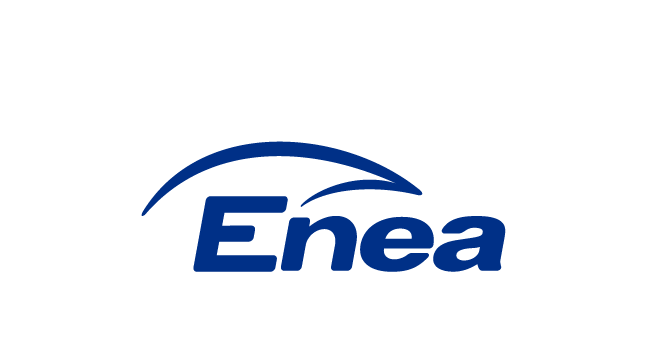 OGŁOSZENIEEnea Połaniec S.A.ogłasza przetarg niepubliczny (dalej „Ogłoszenie”)na wykonanie remontu części turbinowej bloku energetycznego nr 6 w Enea Połaniec S.A. w 2019 roku.wg następujących warunków:Przedmiot zamówienia: Wykonanie remontu części turbinowej bloku energetycznego nr 6 w Enea Połaniec S.A. („Elektrownia” lub „Elektrownia Połaniec”) w 2019 roku (dalej „Usługi”). Szczegółowy zakres Usług określa Specyfikacja Istotnych Warunków Zamówienia (SIWZ) stanowiąca Załącznik nr 1 do Ogłoszenia.Termin wykonania robót/usług: Remont urządzeń turbozespołu od 15 stycznia 2019 roku do 30 kwietnia 2019 roku. Wykonanie usług na obiekcie turbozespołu nr 6 - w terminie od 9 lutego 2019 roku do 10 marca 2019 roku.Opracowanie dokumentacji powykonawczej należy wykonać w czasie do siedmiu (7) dni roboczych od dnia zakończenia prac.  Odbiór końcowy zdania – w ciągu trzech (3) dni roboczych od daty przekazania dokumentacji powykonawczej.Zamawiający nie dopuszcza ofert częściowych  i  wariantowych.Opis przygotowania oferty.Ofertę należy złożyć na Formularzu Oferty – Załącznik nr 2 do Ogłoszenia.Złożona oferta powinna być opatrzona pieczątką firmową oraz podpisana przez podmiot uprawniony do reprezentacji oferenta.Termin składania ofert: do godz. 1000 w dniu 23 listopada 2018 r.Termin wewnętrznego otwarcia ofert: po godz. 1030 w dniu 23 listopada 2018 r.Ofertę należy umieścić w kopercie zabezpieczając jej nienaruszalność do terminu otwarcia ofert. Koperta powinna być zaadresowana wg poniższego wzoru:BIURO ZAKUPÓW MATERIAŁÓW I USŁUG Enea Połaniec S.A.z opisem: „Oferta w przetargu na wykonanie remontu części turbinowej bloku energetycznego nr 6 w Enea Połaniec S.A. w 2019 roku.Nie otwierać przed godz. 1030 w dniu 23 listopada 2018 r.”Oferent może zadawać pytania odnośnie Ogłoszenia najpóźniej na cztery (4) dni robocze przed terminem otwarcia ofert.Oferent ponosi wszelkie koszty związane ze sporządzeniem i przedłożeniem oferty.Oferent zobowiązany jest do zachowania w tajemnicy wszelkich poufnych informacji, które uzyskał od Zamawiającego w trakcie opracowywania oferty.Zamawiający zastrzega sobie prawo do przyjęcia lub odrzucenia oferty w każdym czasie przed przekazaniem zamówienia do realizacji bez podania uzasadnienia, co nie skutkuje żadnym roszczeniami oferenta wobec Zamawiającego.Zamawiający udzieli zamówienia wybranemu oferentowi, zgodnie z zapytaniem ofertowym i warunkami ustalonymi podczas ewentualnych negocjacji.Ponadto oferta powinna zawierać:wynagrodzenie ofertowewarunki płatności.terminy wykonania,okres gwarancji,okres ważności oferty,Wskazanie ewentualnych podwykonawców prac, z zakresem tych pozlecanych prac,Referencje dla wykonanych usług o profilu zbliżonym do usług będących przedmiotem przetargu (w czynnych obiektach przemysłowych lub dla zrealizowanych zdań inwestycyjnych), potwierdzające posiadanie przez oferenta co najmniej 10-letniego doświadczenia, poświadczone co najmniej trzema (3) listami referencyjnymi, (które zawierają kwoty z umów lub faktur) dla realizowanych usług o wartości łącznej nie niższej niż  
2 000 000 zł netto.Potwierdzenie dokonania wizji lokalnej ( jeżeli jest wymagane)Oświadczenia:o zapoznaniu się z Ogłoszeniem i otrzymaniem wszelkich informacji koniecznych do przygotowania oferty,o posiadaniu uprawnień niezbędnych do wykonania przedmiotu zamówienia zgodnie z odpowiednimi przepisami prawa powszechnie obowiązującego, jeżeli nakładają one obowiązek posiadania takich uprawnień.o posiadaniu przez osoby dozoru, wymaganych właściwych kwalifikacjach oraz uprawnień związanych z realizacją całego zakresu przedmiotu zamówienia,  o posiadaniu niezbędnej wiedzy i doświadczenia oraz dysponowania potencjałem technicznym i personelem zdolnym do wykonania zamówienia.o kompletności oferty pod względem dokumentacji, koniecznej do zawarcia umowy,o spełnieniu wszystkich wymagań Zamawiającego określonych w specyfikacji SIWZ,o objęciu zakresem oferty wszystkich dostaw niezbędnych do wykonania przedmiotu zamówienia zgodnie z określonymi przez Zamawiającego wymogami oraz obowiązującymi przepisami prawa polskiego i europejskiego.o wykonaniu zamówienia  samodzielnie /  z udziałem podwykonawców*.o związaniu niniejszą ofertą przez okres co najmniej 90 dni od daty upływu terminu składania ofert.o niezaleganiu z podatkami oraz ze składkami na ubezpieczenie zdrowotne lub społeczne.o znajdowaniu się w sytuacji ekonomicznej i finansowej zapewniającej wykonanie zamówienia.O zdolności kredytowej pozwalającej na zaciągnięcie zobowiązania o wartości co najmniej równej wartości zamówienia.o nie posiadaniu powiązań z Zamawiającym, które prowadzą lub mogłyby prowadzić do braku Niezależności lub Konfliktu Interesów w związku z realizacją przez reprezentowany przeze mnie (przez nas) podmiot przedmiotu zamówienia.o nie podleganiu wykluczeniu z postępowania.O posiadaniu ubezpieczenia od Odpowiedzialności Cywilnej w zakresie prowadzonej działalności związanej z przedmiotem zamówienia zgodnie z wymaganiami Zamawiającego Ważne polisę OC na kwotę nie niższą niż 5 000 000 zł (słownie: pięć milionów złotych) /poza polisami obowiązkowymi OC/ lub oświadczenie, że oferent będzie posiadał taką polisę przez cały okres wykonania robót/świadczenia usług.o wyrażeniu zgodny na ocenę zdolności wykonawcy do spełnienia określonych wymagań w zakresie jakości, środowiska oraz bezpieczeństwa i higieny pracy, o posiadaniu certyfikatu z zakresu jakości, ochrony środowiska oraz bezpieczeństwa i higieny pracy lub ich braku,o wykonaniu przedmiotu zamówienia zgodnie z obowiązującymi przepisami ochrony środowiska oraz bezpieczeństwa i higieny pracy,o zastosowaniu rozwiązań spełniających warunki norm jakościowych, o zastosowaniu narzędzi spełniających warunki zgodne z wymogami bhp i ochrony środowiska,że akceptujemy  projekt  umowy  i zobowiązujemy się do jej podpisania w przypadku wyboru jego oferty w miejscu i terminie wyznaczonym przez Zamawiającegooświadczenia oferenta o wypełnieniu obowiązku informacyjnego przewidzianego w art. 13 lub art. 14 RODO wobec osób fizycznych, od których dane osobowe bezpośrednio lub pośrednio pozyskał,oświadczenie oferenta o wyrażeniu zgody na przetwarzanie przez Enea Połaniec S.A. danych osobowych (w przypadku gdy oferent jest osobą fizyczną). *niepotrzebne skreślićWarunkiem dopuszczenia do przetargu jest dołączenie do oferty:oświadczenia oferenta o wypełnieniu obowiązku informacyjnego przewidzianego w art. 13 lub art. 14 RODO wobec osób fizycznych, od których dane osobowe bezpośrednio lub pośrednio pozyskał, którego wzór stanowi Załącznik nr 4 do Ogłoszenia.Integralną częścią ogłoszenia jest klauzula informacyjna wynikająca z obowiązku informacyjnego Administratora (Enea Połaniec S.A.) stanowiąca Załącznik nr 5 do Ogłoszenia.Kryterium oceny ofert:Oferty zostaną ocenione przez Zamawiającego w oparciu o następujące kryterium ocenyBilans oceny ofert:  K= K1+K2K1-Wynagrodzenie Ofertowe netto - znaczenie (waga) / 80%/(porównywana będzie Cena netto   nie zawierająca podatku VAT)gdzie:Cn – wynagrodzenie najniższe z ocenianych Ofert/najniższa wartość oferty (netto),Co – wynagrodzenie ocenianej Oferty/wartość ocenianej oferty (netto).K2-Gwarancja  - znaczenie (waga) /20%/gdzie:Go – okres gwarancji ocenianej OfertyGn – najdłuższy okres gwarancji z ocenianych Ofert.AUKCJA ELEKTRONICZNAPo dokonaniu oceny Ofert, w celu wyboru Najkorzystniejszej Oferty zostanie przeprowadzona aukcja elektroniczna, jeżeli złożone będą co najmniej 2 Oferty niepodlegające odrzuceniu.Aukcja elektroniczna przeprowadzona zostanie zgodnie z warunkami określonymi w Załączniku Nr 6 do Ogłoszenia na platformie zakupowej eB2B.Aukcja elektroniczna jest jednoetapowa.Zamawiający zaprasza drogą elektroniczną do udziału w aukcji elektronicznej jednocześnie wszystkich wykonawców, którzy złożyli oferty niepodlegające odrzuceniu. Za dzień przekazania zaproszenia do udziału w aukcji elektronicznej  uważa się dzień wysłania zaproszenia z komputera Zamawiającego.W zaproszeniu do wzięcia udziału w aukcji elektronicznej Zamawiający poinformuje Wykonawców min. o:- pozycji złożonych przez nich ofert i otrzymanej punktacji; zgodnie z warunkami określonymi w SIWZ;- minimalnych wartościach postąpień składanych w toku aukcji elektronicznej;- terminie otwarcia aukcji elektronicznej, - terminie i warunkach zamknięcia aukcji elektronicznej;- sposobie oceny ofert w toku aukcji elektronicznej; - formule matematycznej, która zostanie wykorzystana w aukcji elektronicznej do automatycznego tworzenia kolejnych klasyfikacji na podstawie przedstawianych nowych cen lub wartości;Termin otwarcia aukcji elektronicznej nie może być krótszy niż 2 dni robocze od dnia przekazania zaproszenia.Aukcja elektroniczna może rozpocząć się dopiero po dokonaniu oceny ofert złożonych 
w postępowaniu w zakresie ich zgodności z treścią SIWZ oraz oceny punktowej dokonanej na podstawie kryteriów oceny ofert. W wyznaczonym terminie następuje otwarcie aukcji elektronicznej. Ofertami początkowymi są oferty złożone w postępowaniu przed wszczęciem aukcji elektronicznej.W toku aukcji elektronicznej wykonawcy za pomocą formularza umieszczonego na stronie internetowej https://aukcje.eb2b.com.pl, umożliwiającego wprowadzenie niezbędnych danych 
w trybie bezpośredniego połączenia z tą stroną, składają kolejne korzystniejsze postąpienia, podlegające automatycznej ocenie i klasyfikacji .System nie przyjmie postąpień niespełniających warunków określonych w niniejszym rozdziale, lub warunków określonych w Załączniku Nr 6 do Ogłoszenia oraz złożonych po terminie zamknięcia aukcji.Momentem decydującym dla uznania, że oferta Wykonawcy została złożona w terminie, nie jest moment wysłania postąpienia z komputera Wykonawcy, ale moment jego odbioru na serwerze 
i zarejestrowania przez System eB2B. W toku aukcji elektronicznej zamawiający na bieżąco przekazuje każdemu wykonawcy informację o pozycji złożonej przez niego oferty i otrzymanej punktacji najkorzystniejszej oferty. Do momentu zamknięcia aukcji elektronicznej informacje umożliwiające identyfikację wykonawców nie będą ujawniane.Każde postąpienie oznacza nową ofertę w zakresie, którego dotyczy postąpienie. Oferta Wykonawcy przestaje wiązać w zakresie, w jakim złoży on korzystniejszą ofertę w toku aukcji elektronicznej. Bieg terminu związania ofertą nie ulega przerwaniu.W przypadku gdy awaria systemu teleinformatycznego spowoduje przerwanie aukcji elektronicznej, zamawiający wyznacza termin kontynuowania aukcji elektronicznej na następny po usunięciu awarii dzień roboczy, z uwzględnieniem stanu ofert po ostatnim zatwierdzonym postąpieniu Zamawiający po zamknięciu aukcji wybiera najkorzystniejszą ofertę w oparciu o kryteria oceny ofert wskazanych w ogłoszeniu o zamówieniu, z uwzględnieniem wyników aukcji elektronicznej Zamawiający zamyka aukcję elektroniczną - w terminie określonym w zaproszeniu do udziału w aukcji elektronicznej;- jeżeli w ustalonym terminie nie zostaną zgłoszone nowe postąpienia;- po zakończeniu ostatniego, ustalonego etapu.Po zamknięciu aukcji elektronicznej Wykonawcy muszą ponownie złożyć Formularz Oferty, stanowiący Załącznik nr 2 do Ogłoszenia, z nową ceną uwzględniającą cenę zaoferowaną 
w trakcie aukcji elektronicznej, przy czym wszystkie pozycje w formularzu zostaną odpowiednio i proporcjonalnie zmienione. Wykonawcy składają formularze w terminie 3 dni od dnia, w którym zamknięto aukcję elektroniczną. Złożony formularz zostanie załączony do umowy zawartej z  Wykonawcą, którego oferta została wybrana jako najkorzystniejsza. Jeżeli żaden z Wykonawców, których oferty nie podlegały odrzuceniu nie wziął udziału w aukcji elektronicznej, to Zamawiający przeprowadzi postępowanie i wybierze Wykonawcę na podstawie ofert złożonych w terminie określonym w pkt 7 Ogłoszenia.Umowa będzie zawarta zgodnie ze wzorem stanowiącym Załącznik nr 3 do Ogłoszenia oraz Ogólnych Warunkach Zakupu usług Enea Połaniec S.A. umieszczonych na stronie:https://www.enea.pl/pl/grupaenea/o-grupie/spolki-grupy-enea/polaniec/zamowienia  w wersji obowiązującej na dzień publikacji Ogłoszenia.Wymagania Zamawiającego w zakresie wykonywania prac na obiektach na terenie Zamawiającego zamieszczone są na stronie internetowej https://www.enea.pl/pl/grupaenea/o-grupie/spolki-grupy-enea/polaniec/zamowienia/dokumenty. Wykonawca zobowiązany jest do zapoznania się z tymi   dokumentami. Osoby odpowiedzialne za kontakt z oferentami ze strony Zamawiającego:w zakresie technicznym:Specjalista ds. blokowych Lampart Janusz 
tel.: +48 15 865 65 79,  kom.+48 602 520 393 email: janusz.lampart@enea.plSpecjalista ds. blokowych Marczewski Bogusław 
tel.: +48 15 865 63 18 email: boguslaw.marczewski@enea.plSpecjalista ds. blokowych Wojciechowski Piotrtel.: +48 15 865 65 89 , kom. +48 694 431 075email: piotr.wojciechowski@enea.plw zakresie formalnym:Józef PietrasSt. specjalista d/s Umówtel. +48 15 865 62 39; fax: +48 15 865 61 88email:jozef.pietras@enea.plPrzetarg prowadzony będzie na zasadach określonych w regulaminie wewnętrznym Enea Połaniec S.A.Zamawiający zastrzega sobie możliwość zmiany warunków przetargu określonych w niniejszym ogłoszeniu lub odwołania przetargu bez podania przyczyn.Załączniki: Załącznik nr 1 do Ogłoszenia - Specyfikacja Istotnych Warunków Zamówienia ( SIWZ) Załącznik nr 2  do Ogłoszenia - Wzór  Formularza OfertyZałącznik nr 3 do Ogłoszenia  - Wzór umowy.Załącznik nr 4 do Ogłoszenia – Wzór oświadczenia wymaganego od wykonawcy w zakresie wypełnienia obowiązków informacyjnych przewidzianych w art. 13 lub art. 14 RODO Załącznik nr 5 do Ogłoszenia – Klauzula informacyjna Załącznik nr 6 do Ogłoszenia - Aukcja elektroniczna.Załącznik nr 1 do Ogłoszenia SPECYFIKACJA ISTOTNYCH WARUNKÓW ZAMÓWIENIA  (SIWZ) Remont części turbinowej bloku energetycznego nr 6 w Enea Połaniec S.A. w 2019 rokuPRZEDMIOT ZAMÓWIENIA   Wykonanie remontu części turbinowej bloku energetycznego nr 6 w Enea Połaniec S.A. w 2019 rokuZakres robót/ Usług obejmuje:Pakiet A -  Remont  regeneracji wysokoprężnej XW Pakiet B – Remont  regeneracji niskoprężnej XNPakiet C -  Remont stacji odgazowania wody zasilającej  wraz z  rurociągami, rurociąg skroplin. Rewizja wewnętrzna zbiornika ZWZ.Pakiet D - Remont układu chłodzeniaPakiet E - Remont zaworów oraz  upustów.Pakiet F - Remont skraplaczy KO 1,2Szczegółowy zakres prac w remoncie urządzeń turbozespołu bloku nr6 obejmuje:Pakiet APakiet BPakiet CPakiet DPakiet EDemontaż i montaż izolacji z płaszczy wymienników XW; XN oraz zbiornika ZWZ oraz  połączeń kołnierzowych wymienników po stronie Zamawiającego . 
Montaż/demontaż rusztowań ‘po stronie Zamawiającego.PAKIET FZałożenia i warunki techniczne dla prawidłowej realizacji zadania:Istniejące urządzenie podlegające remontowi znajdują się na terenie Elektrowni Połaniec. Wszystkie prace prowadzone będą w trakcie postoju urządzeń na TG-6  przy czynnych pozostałych instalacjach na maszynowni. Technologia wykonania prac musi spełniać następujące warunki:Prowadzenie prac remontowych będzie zgodne z obowiązującymi przepisami BHP, ochrony środowiska, szczególnie w zakresie ochrony przed hałasem, wprowadzania ścieków do kanalizacji oraz gospodarki odpadami.Wykonawca określi harmonogram prac umożliwiający skuteczną i terminową realizację przedmiotu Zamówienia. Harmonogram oraz zmiany w harmonogramie Wykonawca każdorazowo uzgodni z Zamawiającym i uzyska jego akceptację. Wykonawca sporządzi i uzgodni z Zamawiającym szczegółowy harmonogram prac dla wszystkich awarii powstałych w trakcie trwania okresu gwarancji.Wykonawca odpowiada za opóźnienia wykonania prac w stosunku do przyjętych szczegółowych harmonogramów w przypadku wstrzymania prac z powodu  nieprzestrzegania przepisów lub zasad bezpieczeństwa pracy.Wykonawca powinien dysponować zapleczem technicznym oraz wiedzą niezbędną do wykonania zakresu prac.Wszystkie materiały podstawowe, części zamienne oraz sprzęt niezbędny dla bezpiecznej realizacji Prac obiektowych na terenie Zamawiającego zapewnia Wykonawca, który ponosi wszystkie koszty w tym zakresie. Transport materiałów oraz złomu należy do zakresu odpowiedzialności Wykonawcy.Za wytwórcę pozostałych odpadów uznaje się Wykonawcę. Wykonawca zobowiązany jest do usunięcia odpadów w trybie określonym w Ustawie o odpadach z dnia 14 grudnia 2012 r. z późn. zm. (chyba, że umowa o świadczenie usługi  stanowi inaczej). Koszty związane z wywożeniem 
i zagospodarowaniem odpadów ponosi Wykonawca. Wykonawca jest zobowiązany do prowadzenia ewidencji odpadów i metod ich zagospodarowania. Dostarczenie własnych pojemników na odpady, oznakowanych nazwą Wykonawcy oraz   kodem odpadu dla jakiego są przeznaczone.Dostarczenie poświadczenia zawarcia umowy z firmą posiadająca uprawnienia na sposób zagospodarowania odpadów wytworzonych u Zamawiającego przez Wykonawcę podczas realizacji Przedmiotu Zamówienia. Dostarczenie dokumentów z przeprowadzonego zagospodarowania wytworzonych przez Wykonawcę odpadów, zgodnie z wymaganiami obowiązującej instrukcji Zamawiającego i przepisami prawa. Wykonawca ma obowiązek opracować i przekazać Przedstawicielowi Zamawiającego plan wytworzenia odpadów oraz zestawienie ilości odpadów wytworzonych i sposobach ich zagospodarowania zgodnie z wymaganiami obowiązującej instrukcji Zamawiającego.Złom metali i kabli stanowi własność Zamawiającego i należy go przekazać w dni robocze od poniedziałku do piątku w godzinach 7:00-14:00 do magazynu Zamawiającego, zlokalizowanego na terenie Enea Połaniec S.A. Dowód przekazania złomu należy dostarczyć Przedstawicielowi Zamawiającego.  Zabrania się używania substancji i preparatów chemicznych oraz ich mieszanin, czynników lub procesów technologicznych o działaniu rakotwórczym, prawdopodobnie rakotwórczym lub mutagennym, zwanych dalej materiałami rakotwórczymi (ustawa z dnia 19 czerwca 1997 r. o zakazie stosowania wyrobów zawierających azbest (Obwieszczenie Marszałka Sejmu RP z dnia 30 października 2017 r. w sprawie ogłoszenia jednolitego tekstu ustawy o zakazie stosowania wyrobów zawierających azbest Dz. U. 2017, poz. 2119).Substancje te stanowią:substancje chemiczne spełniające kryteria klasyfikacji jako rakotwórcze lub mutagenne kategorii 1A lub 1B zgodnie  z rozporządzeniem Parlamentu Europejskiego i Rady (WE) nr 1272/2008 z dnia 16 grudnia 2008 r. w sprawie klasyfikacji, oznakowania i pakowania substancji i mieszanin, zmieniającym i uchylającym dyrektywy 67/548/EWG i 1999/45/WE oraz zmieniającym rozporządzenie (WE) nr 1907/2006 (Dz. Urz. UE L 353 z 31.12.2008, str. 1);mieszaniny zawierające substancje wymienione w pkt 1 w stężeniach powodujących spełnienie kryteriów klasyfikacji mieszaniny jako rakotwórczej lub mutagennej kategorii 1A lub 1B zgodnie z rozporządzeniem, o którym mowa w pkt 1).Wykonawca obowiązany jest przedłożyć spis / wykaz stosowanych materiałów izolacyjnych. Wykaz ten powinien zawierać:Kartę charakterystyki materiału w języku polskim;Nazwę handlową używanego produktu;Miejsce i zastosowanie (uszczelnienie, izolacja, itp.) tam, gdzie materiały są używane;Ilość używanego materiału.Wymagany przez Zamawiającego okres gwarancji na wykonane prace powinien wynosić minimum 12 miesięcy licząc od daty odbioru końcowego. Wykonawca powinien zapewnić obsługę serwisową w okresie gwarancyjnym i pogwarancyjnym, przyjazd serwisu w przypadku ujawnienia się usterki lub uszkodzenia w okresie gwarancyjnym. Na wszystkie materiały podstawowe i pomocnicze oraz części zamienne,  Wykonawca dostarczy atesty, Świadectwa Jakości i inne certyfikaty wymagane prawem.Wykonawca opracuję dokumentację powykonawczą dla zrealizowanego zakresu, zgodnie z najnowszymi przepisami, normami, zasadami obecnej wiedzy technicznej, określonymi wymogami Zamawiającego , jak również zgodnie z obowiązującymi przepisami i zasadami z zakresu BHP, Ppoż  oraz ochrony środowiska.Wykonawca opracuje i  dostarczy Zamawiającemu dokumentację powykonawczą w wersji papierowej w ilości 2 egzemplarzach jak również w wersji elektronicznej (plik pdf)  zapisanej na płycie CD lub DVD.     Warunki   organizacyjne dla prawidłowej realizacji zadania:Wszystkie urządzenia, materiały podstawowe, materiały pomocnicze oraz sprzęt niezbędny dla bezpiecznej realizacji prac obiektowych na terenie Zamawiającego zapewnia Wykonawca, który  ponosi wszystkie koszty w tym zakresie.Transport technologiczny materiałów oraz złomu należy do zakresu Wykonawcy, zgodnie z zasadami obowiązującymi na terenie Enea Połaniec S.A.Podczas wykonywania prac na terenie Enea Połaniec S.A., Wykonawcę obowiązują aktualne przepisy wewnętrzne Zamawiającego, a w tym instrukcja organizacji bezpiecznej pracy w Enea Połaniec S.A., Instrukcja ochrony przeciwpożarowej oraz przepisy w zakresie ochrony środowiska naturalnego, z którymi Wykonawca jest zobowiązany zapoznać się na etapie przed złożeniem ostatecznej oferty cenowej.Do obowiązków Zamawiającego należy:Bieżąca współpraca z projektantami, bezzwłoczne udzielanie informacji oraz udział w wizjach lokalnych związanych z realizowanym zadaniem,Udostępnianie posiadanej dokumentacji technicznej i budowlanej,Konsultowanie proponowanych rozwiązań technicznych,Przekazywanie wszystkich dokumentów związanych z projektem budowlanym, a w tym warunków wykonania przyłączy do mediów, map,  podkładów geodezyjnych, wypisów, itp.Do obowiązków Wykonawcy należy w szczególności:Skierowanie do wykonywania prac na terenie Enea Połaniec S.A. pracowników o wymaganych kwalifikacjach zawodowych, spełniających wymagania określone w aktualnej instrukcji organizacji bezpiecznej pracy obowiązującej u Zamawiającego. Dostarczenie wymaganych instrukcją organizacji bezpiecznej pracy w Enea Połaniec S.A., dokumentów zarówno na etapie składania oferty (dokument Z-7) jak i przed rozpoczęciem prac na obiektach w  Enea Połaniec S.A (dokumenty Z-1, Z-2, Z-8), w wymaganych terminach,Dostarczenie wymaganych instrukcją postępowania z odpadami wytworzonymi u Zamawiającego przez podmioty zewnętrzne, dokumentów przed rozpoczęciem prac na obiektach w Enea Połaniec S.A (lista i rodzaj wytwarzanych odpadów, spis stosowanych substancji chemicznych i niebezpiecznych, potwierdzenie zapoznania pracowników z aspektami środowiskowymi). Tylko złom stalowy oraz kable są kwalifikowane, jako odpad Zamawiającego,Dostarczenie dokumentów z przeprowadzonej utylizacji pozostałych wytworzonych przez Wykonawcę odpadów, zgodnie z wymaganiami obowiązującej instrukcji,Wymagany przez Zamawiającego okres gwarancji na wykonane prace powinien wynosić minimum 12 miesięcy licząc od daty odbioru końcowego.WYNAGRODZENIE I WARUNKI PŁATNOŚCIRozliczenie usług nastąpi w dwóch formach: wynagrodzenie ryczałtowe dla każdego pakietu, w pozycjach oznaczonych ‘RYCZAŁT”wynagrodzenie powykonawcze w pozycjach oznaczonych „POWYKONAWCZE”Oferent może zaproponować ewentualny podział płatności na odrębne przedmioty rozliczeń  i odbioru, którymi mogą być poszczególne PAKIETY.TERMIN WYKONANIA USŁUGI: Zamawiający wymaga wykonania usług w terminie od 15 stycznia 2019 roku do 30 kwietnia 2019 roku.Wykonanie usług na obiekcie turbozespołu nr 6 - w terminie od 9 lutego 2019 roku do 10 marca 2019 roku.Opracowanie dokumentacji powykonawczej należy wykonać w czasie do siedmiu (7) dni roboczych od dnia zakończenia prac.  Odbiór końcowy zdania – w ciągu trzech (3) dni roboczych od daty przekazania dokumentacji powykonawczej.ORGANIZACJA REALIZACJI PRACOrganizacja i wykonywanie prac na terenie Elektrowni odbywa się zgodnie z Instrukcją Organizacji Bezpiecznej Pracy (IOBP) dostępna na stronie: https://www.enea.pl/pl/grupaenea/o-grupie/spolki-grupy-enea/polaniec/zamowienia/dokumenty.Warunkiem dopuszczenia do wykonania prac jest opracowanie szczegółowych instrukcji bezpiecznego wykonania prac przez Wykonawcę.Na polecenie pisemne prowadzone są prace tylko w warunkach szczególnego zagrożenia, zawarte w IOBP, pozostałe prace prowadzone są na podstawie Instrukcji Organizacji Robót (IOR) opracowanej przez Wykonawcę i zatwierdzonej przez Zamawiającego.Dokumenty wymienione w pkt. 4.1.1 należy przedłożyć Zamawiającemu 2 tygodnie przed planowanym terminem odstawienia instalacji do remontu.Zatwierdzone przez Zamawiającego dokumenty wymienione w pkt. 4.1.2 należy przedłożyć Zamawiającemu 2 tygodnie przed planowanym terminem odstawienia instalacji do remontu.Wykonawca jest zobowiązany do przestrzegania zasad i zobowiązań zawartych w IOBP. Wykonawca jest zobowiązany do zapewnienia zasobów ludzkich i narzędziowych. Wykonawca będzie uczestniczył w spotkaniach koniecznych do realizacji, koordynacji i współpracy.Wykonawca  zabezpieczy:niezbędne wyposażenie, a także środki transportu nie będące na wyposażeniu instalacji oraz w dyspozycji Zamawiającego, konieczne do wykonania Usług, w tym specjalistyczny sprzęt  oraz  pracowników z wymaganymi uprawnieniami;Wykonawca jest zobowiązany do utylizacji wytworzonych odpadów. Wykonawca  będzie świadczył Usługi zgodnie z:Ustawą Prawo budowlane,Ustawą o dozorze technicznym,Ustawą Prawo ochrony środowiska,Ustawą o odpadach,Zaleceniami i wytycznymi korporacyjnymi  GK Enea (Grupy Kapitałowej Enea).MIEJSCE ŚWIADCZENIA USŁUGStrony uzgadniają, że miejscem świadczenia Usług będzie teren Elektrowni Zamawiającego w Zawadzie 26, 28-230 Połaniec. RAPORTY I ODBIORYDokumentacja wymagana przez Zamawiającego.REGULACJE PRAWNE, PRZEPISY I NORMYWykonawca będzie przestrzegał polskich przepisów prawnych łącznie z instrukcjami i przepisami wewnętrznych Zamawiającego takich jak dotyczące przepisów przeciwpożarowych i ubezpieczeniowych.Wykonawca ponosi koszty dokumentów, które należy zapewnić dla uzyskania zgodności z regulacjami prawnymi, normami i przepisami (łącznie z przepisami BHP).Obok wymagań technicznych, należy przestrzegać regulacji prawnych, przepisów i norm, które wynikają z ostatnich wydań dzienników ustaw i dzienników urzędowych.WIZJA  LOKALNA Zamawiający  przewiduje  wizję  lokalną  w  miejscu  planowanych robót w dniu 
16 listopada 2018 r. o  godz. 8:30. Miejsce spotkania: brama nr 1 w Enea Połaniec S.A. Warunkiem koniecznym do złożenia oferty jest zapoznanie się z lokalizacją robót/usług oraz zakresem i złożenie potwierdzenia dokonania wizji lokalnej. Wizja lokalna nie jest wymagana dla podmiotów które realizowały przedmiotowe usługi na terenie Elektrowni w Połańcu.Do złożenia ofert uprawnieni są jedynie Wykonawcy, którzy: uczestniczyli w wizji lokalnej mającej na celu zapoznanie potencjalnych Wykonawców z ogólną topografią Elektrowni, warunkami wykonania prac i specyfiką urządzeń. realizowali przedmiotowe usługi na terenie Elektrowni w Połańcu na podstawie umów.Wizja lokalna zakończona zostanie podpisaniem przez Wykonawcę oświadczenia potwierdzającego powyższe.Wykonawcy zamierzający uczestniczyć w wizji lokalnej powinni:przybyć o wyznaczonej godzinie w celu uzyskania przepustek i odbycia wstępnego szkolenia BHP umożliwiającego uczestnictwo w wizji.;zabrać ze sobą odzież ochronną i sprzęt ochrony osobistej (kask z ochronnikami słuchu, okulary ochronne, maseczki chroniące przed pyłem) umożliwiającej wejście na obiekty produkcyjne Enea Połaniec S.A.;podać imiona i nazwiska przedstawicieli Wykonawcy (minimum dwa dni przed przyjazdem) biorących udział w wizji celem uzgodnienia wejścia na teren elektrowni,wypełnić formularze (Z-1-A /Dokument związany nr 4 do I/DB/B/20/2013) z  Organizacji Bezpiecznej Pracy w Enea Połaniec S.A. 9_IOBP_Dokument związany nr 4) i przesłać je z minimum  dwu (2) dniowym wyprzedzeniem w celu ustalenia godziny szkolenia.Załączniki do SIWZ:Załącznik nr 1.1 do SIWZ – Śruby dwustronne – kołnierze XWZałącznik nr 1.2 do SIWZ – Uszczelki membranoweZałącznik nr 1.3 do SIWZ – Kołnierze XWZałącznik nr 1.4 do SIWZ – Uszczelki XW-XNZałącznik nr 1.5 do SIWZ – Wymiana rur. odsysania oparów z XW-XN.Załącznik nr 1.6 do SIWZ – Schemat rur skroplin zbiornika ZWZZałącznik nr 1.7 do SIWZ - Mapa terenu ElektrowniZałącznik nr 1.8 do SIWZ-Zakładowe normatywy pracochłonnościZałącznik nr 1.9 do SIWZ-Urządzenia maszynowniZałącznik nr 1.10 do SIWZ-Konstrukcje stali i rurociągiZałącznik nr 1.11 do SIWZ-Kontrola jakościZałącznik nr 1.12 do SIWZ-Roboty warsztatoweDokumenty właściwe dla Enea Połaniec S.A.:Ogólne Warunki Zakupu Usług.Instrukcja Ochrony PrzeciwpożarowejInstrukcja Organizacji Bezpiecznej PracyInstrukcja Postępowania w Razie Wypadków i Nagłych ZachorowańInstrukcja Postępowania z OdpadamiInstrukcja Przepustkowa dla Ruchu materiałowegoInstrukcja Postępowania dla Ruchu Osobowego i PojazdówInstrukcja w Sprawie Zakazu Palenia TytoniuZałącznik do Instrukcji Organizacji Bezpiecznej Pracy-dokument związany nr 4 Zmiana adresu dostarczania dokumentów zobowiązaniowych dostępne na stronie https://www.enea.pl/pl/grupaenea/o-grupie/spolki-grupy-enea/polaniec/zamowienia/dokumenty.Załącznik nr 2 do Ogłoszenia FORMULARZ OFERTYprzetarg niepubliczny na wykonanie remontu części turbinowej bloku energetycznego nr 6 
w Enea Połaniec S.A. w roku 2019 r.Dane dotyczące oferenta:Nazwa ....................................................................................................................Siedziba ..................................................................................................................N rachunku   bankowego   Oferenta …………………………………………………………………..Nr telefonu/faksu....................................................................................................nr NIP.......................................................................................................................adres e-mail:………………………………………………………………………………………………….……osoba do kontaktu .................................... nr tel. .............................. e-mail. ...............................NINIEJSZYM SKŁADAMY OFERTĘ w przetargu niepublicznym na wykonanie remontu części turbinowej bloku energetycznego nr 6 w Enea Połaniec S.A. w roku 2019 r.OŚWIADCZAMY, że zapoznaliśmy się z ogłoszeniem o przetargu oraz uznajemy się za związanych określonymi w nim postanowieniami i zasadami postępowania.NINIEJSZYM SKŁADAMY:Szczegółowy zakres przedmiotu oferty.Wynagrodzenie ofertowe – wg wzoru stanowiącego Załącznik nr 1 do Formularza Oferty.Opis profilu działalności oferenta.Oświadczenie o profilu działalności zbliżonym do będącego przedmiotem przetargu, realizowanym o wartości sprzedaży usług nie niższej niż  500 000 zł netto rocznie. Referencje dla wykonanych usług o profilu zbliżonym do usług będących przedmiotem przetargu (w czynnych obiektach przemysłowych –lub dla zrealizowanych zdań inwestycyjnych), potwierdzające posiadanie przez oferenta co najmniej 10-letniego doświadczenia, poświadczone co najmniej 3- listami referencyjnymi, (które zawierają kwoty z umów lub faktur) dla realizowanych usług o wartości łącznej nie niższej niż  2 000 000 zł netto.Aktualny odpis z KRS lub oświadczenie o prowadzeniu działalności gospodarczej.Informację o wynikach finansowych oferenta za lata 2014-2016 w formie oświadczenia Zarządu lub właściciela.Oświadczenia:o zapoznaniu się z Ogłoszeniem i otrzymaniem wszelkich informacji koniecznych do przygotowania oferty,o posiadaniu uprawnień niezbędnych do wykonania przedmiotu zamówienia zgodnie z odpowiednimi przepisami prawa powszechnie obowiązującego, jeżeli nakładają one obowiązek posiadania takich uprawnień.o posiadaniu przez osoby dozoru, wymaganych właściwych kwalifikacjach oraz uprawnień związanych z realizacją całego zakresu przedmiotu zamówienia,  o posiadaniu niezbędnej wiedzy i doświadczenia oraz dysponowania potencjałem technicznym i personelem zdolnym do wykonania zamówienia.o kompletności oferty pod względem dokumentacji, koniecznej do zawarcia umowy,o spełnieniu wszystkich wymagań Zamawiającego określonych specyfikacji,o objęciu zakresem oferty wszystkich dostaw niezbędnych do wykonania przedmiotu zamówienia zgodnie z określonymi przez Zamawiającego wymogami oraz obowiązującymi przepisami prawa polskiego i europejskiego.o wykonaniu zamówienia  samodzielnie /  z udziałem podwykonawców*.o związaniu niniejszą ofertą przez okres co najmniej 90 dni od daty upływu terminu składania ofert.o niezaleganiu z podatkami oraz ze składkami na ubezpieczenie zdrowotne lub społeczne.o znajdowaniu się w sytuacji ekonomicznej i finansowej zapewniającej wykonanie zamówienia.O zdolności kredytowej pozwalającej na zaciągnięcie zobowiązania o wartości co najmniej równej wartości zamówienia.o nie posiadaniu powiązań z Zamawiającym, które prowadzą lub mogłyby prowadzić do braku Niezależności lub Konfliktu Interesów w związku z realizacją przez reprezentowany przeze mnie (przez nas) podmiot przedmiotu zamówienia.o nie podleganiu wykluczeniu z postępowania.O posiadaniu ubezpieczenia od Odpowiedzialności Cywilnej w zakresie prowadzonej działalności związanej z przedmiotem zamówienia zgodnie z wymaganiami Zamawiającego Ważne polisę OC na kwotę nie niższą niż 5 000 000 zł (słownie: pięć milionów złotych) /poza polisami obowiązkowymi OC/ lub oświadczenie, że oferent będzie posiadał taką polisę przez cały okres wykonania robót/świadczenia usług.o wyrażeniu zgodny na ocenę zdolności wykonawcy do spełnienia określonych wymagań w zakresie jakości, środowiska oraz bezpieczeństwa i higieny pracy, o posiadaniu certyfikatu z zakresu jakości, ochrony środowiska oraz bezpieczeństwa i higieny pracy lub ich braku,o wykonaniu przedmiotu zamówienia zgodnie z obowiązującymi przepisami ochrony środowiska oraz bezpieczeństwa i higieny pracy,o zastosowaniu rozwiązań spełniających warunki norm jakościowych, o zastosowaniu narzędzi spełniających warunki zgodne z wymogami BHP i ochrony środowiska,że akceptujemy  projekt  umowy  i zobowiązujemy się do jej podpisania w przypadku wyboru jego oferty w miejscu i terminie wyznaczonym przez Zamawiającegooświadczenia oferenta o wypełnieniu obowiązku informacyjnego przewidzianego w art. 13 lub art. 14 RODO wobec osób fizycznych, od których dane osobowe bezpośrednio lub pośrednio pozyskał.Oświadczamy, że:wyrażamy zgodę na wprowadzenie skanu naszej oferty do Platformy Zakupowej Zamawiającego,jesteśmy2/nie jesteśmy2 czynnym podatnikiem VAT zgodnie z postanowieniami ustawy o podatku VAT.wszelkie informacje zawarte w formularzu oferty wraz z załącznikami są zgodne ze stanem faktycznym,jesteśmy podmiotem, w którym Skarb Państwa posiada bezpośrednio lub pośrednio udziały [dodatkowa informacja do celów statystycznych:]: 	tak /  nie1PEŁNOMOCNIKIEM oferentów uprawnionym do reprezentowania wszystkich oferentów ubiegających się wspólnie o udzielenie zamówienia oraz do zawarcia umowy2 jest: ____________________________________________________________ dotyczy oferentów wspólnie ubiegających się o udzielenie zamówienia2 niepotrzebne skreślićNiniejszą ofertę wraz z załącznikami składamy na ___ kolejno ponumerowanych stronach.ZAŁĄCZNIKAMI do niniejszej oferty są:Dokumenty wymienione w pkt 4 ppkt 4.1 do 4.8.____________________________________________________ dnia __ __ _____ roku (podpis oferenta/pełnomocnika oferentaZałącznik nr 1 do Formularza OfertyWYNAGRODZENIE OFERTOWEZa wykonanie  usług stanowiących przedmiot postępowania oferujemy wynagrodzenie ofertowe:Za wykonanie zakresów usług oznaczonych w załącznikach do SIWZ jako pozycje  ryczałtowe, oferujemy wynagrodzenie w wysokości ……………………….zł ( słownie:………………………………………….. złotych netto.Do celów ustalenia wynagrodzenia powykonawczego, oferujemy:Stawkę za jedną roboczogodzinę w wysokości …….. zł/rbg netto;koszty zakupu i magazynowania Materiałów Podstawowych oraz Części Zamiennych w wysokości  ………… % od ustalonej ceny zakupu.koszty pracy sprzętu, wykorzystanego do realizacji Usług – według norm określonych w ZNP Zamawiającego, KNR lub według rzeczywistego czasu pracy sprzętu i stawek ryczałtowo – jednostkowych określonych w cenniku dla sprzętu będącego własnością Wykonawcy stanowiącego Załącznik nr 2 do Formularza Oferty (załącznik niniejszy dostarcza Wykonawca), a  w przypadku konieczności wynajmu sprzętu – w wysokości rzeczywistych kosztów najmu potwierdzonych fakturami – po uzgodnieniu z Zamawiającym.Całkowite Wynagrodzenie w całym okresie obowiązywania Umowy nie przekroczy kwoty  ……………….. zł ( słownie:………………………………………….. złotych) netto przy poniższych założeniach:Podstawą do wystawienia faktur VAT będzie pozytywny protokół odbioru prac za odrębne przedmioty odbioru i rozliczeń, którymi będzie wykonanie prac w każdym miesiącu, podpisany przez upoważnionych przedstawicieli Stron.Akceptujemy termin płatności faktur – 30 dni od daty dostarczenia do Zamawiającego faktury wraz z protokołem odbioru prac.Załącznik nr 2 do Formularza OfertySZACOWANA WARTOŚĆ PRACY SPRZĘTU BĘDĄCEGO WŁASNOŚCIĄ WYKONAWCYDostarcza Wykonawca.…………………..………………………Załącznik nr 3 do  Ogłoszenia WZÓR UMOWYUmowa nr ……………………………………………………(zwana w dalszej części "Umową")zawarta w Zawadzie w dniu ………………………………2018 roku, pomiędzy:Enea Elektrownia Połaniec Spółka Akcyjna (skrót firmy: Enea Połaniec S.A.) z siedzibą w Zawadzie 26, 28-230 Połaniec, zarejestrowaną przez Sąd Rejonowy w Kielcach, X Wydział Gospodarczy Krajowego Rejestru Sądowego, pod numerem KRS 0000053769, NIP: 866-00-01-429, wysokość kapitału zakładowego i wpłaconego: 713 500 000 zł, zwaną dalej „Zamawiającym”, którą reprezentują:Marek Ryński - Wiceprezes ZarząduMirosław Jabłoński - Prokurenta…………………………….., zarejestrowaną w Rejestrze Przedsiębiorców Krajowego Rejestru Sądowego przez Sąd Rejonowy …………………….,  …….Wydział Gospodarczy Krajowego Rejestru Sądowego, pod numerem …………………………., NIP………………………, wysokość kapitału zakładowego i wpłaconego: ………………………….. PLN, zwaną dalej „Wykonawcą", którego  reprezentują: ………………………………..…..     -           …………………………………...…………………………….……...    -           ………………………………..…..Zamawiający i Wykonawca dalej zwani są łącznie "Stronami", zaś każdy z osobna "Stroną".Na wstępie Strony stwierdziły, co następuje:Wykonawca oświadcza, że: (a) posiada zdolność do zawarcia Umowy, (b) Umowa stanowi ważne i prawnie wiążące dla niego zobowiązanie, (c) zawarcie i wykonanie Umowy nie stanowi naruszenia jakiejkolwiek umowy lub zobowiązania, których stroną jest Wykonawca, jak również nie stanowi naruszenia jakiejkolwiek decyzji administracyjnej, zarządzenia, postanowienia lub wyroku wiążącego Wykonawcę.Wykonawca oświadcza i zapewnia, że pozostaje podmiotem istniejącym i działającym zgodnie z prawem, a także, iż w odniesieniu do Wykonawcy nie został złożony wniosek o otwarcie postępowania upadłościowego lub naprawczego, a także nie zostało wszczęte wobec niego postępowanie likwidacyjne. Nadto Wykonawca oświadcza i zapewnia, że posiada wiedzę i doświadczenie a także uprawnienia niezbędne do należytego wykonania Umowy oraz posiada środki konieczne do wykonania Umowy, a jego sytuacja finansowa pozwala na podjęcie w dobrej wierze zobowiązań wynikających z  Umowy.Zamawiający oświadcza, że: (a) posiada zdolność do zawarcia j Umowy, (b) niniejsza Umowa stanowi ważne i prawnie wiążące dla niego zobowiązanie, (c) zawarcie i wykonanie Umowy nie stanowi naruszenia jakiejkolwiek umowy lub zobowiązania, których stroną jest Zamawiający, jak również nie stanowi naruszenia jakiejkolwiek decyzji administracyjnej, zarządzenia, postanowienia lub wyroku wiążącego Zamawiającego. Nadto Zamawiający oświadcza i zapewnia, iż posiada środki finansowe konieczne do należytego wykonania Umowy.Ogólne Warunki Zakupu Usług w wersji nr NZ/4/2018 z dnia 7 sierpnia 2018 r. (dalej „OWZU”) stanowiące Załącznik nr 2 do Umowy stanowią integralną część Umowy. Wykonawca oświadcza, że zapoznał się z OWZU i akceptuje ich brzmienie. W przypadku rozbieżności między zapisami Umowy a OWZU pierwszeństwo mają zapisy Umowy, zaś w pozostałym zakresie obowiązują OWZU.Wszelkie terminy pisane w Umowie wielką literą, które nie zostały w niej zdefiniowane, mają znaczenie przypisane im w OWZU.W związku z powyższym Strony ustaliły, co następuje:PRZEDMIOT UMOWYZamawiający zleca, a Wykonawca przyjmuje do wykonania remonty części turbinowej bloku energetycznego nr  6 w siedzibie Zamawiającego(dalej: „Usługi”), . Zakres Usług jest podzielony na elementy składowe tzw. pakiety (dalej „Pakiety”), obejmujące:Pakiet A: Remont regeneracji wysokoprężnej XW na bloku nr 6,Pakiet B: Remont regeneracji niskoprężnej XN i CT3 na bloku nr 6,Pakiet C: Remont stacji odgazowania wody zasilającej wraz z rurociągami, ZWZ, rurociąg skroplin, regulatory na bloku nr 6,Pakiet D: Remont układu chłodzenia na bloku nr 6,Pakiet E: Remont zaworów, upustów oraz demontaż szczytów generatora na bloku nr 6, Pakiet F: Remont skraplaczy KO 1,2 na bloku nr 6, Szczegółowy Zakres Usług określa Załącznik nr 1 do Umowy.Każdy Pakiet zawiera Zakres Usług, rozliczanych wg wynagrodzenia ryczałtowego (dalej „Pozycje Ryczałtowe”) oraz zakres Usług rozliczanych powykonawczo, (dalej „Pozycje Powykonawcze”) obejmujący wykonanie prac określonych od pkt 1.4.1 do pkt 1.4.5, które mogą być zlecone Wykonawcy po dokonaniu inspekcji i badań urządzeń do wysokości planowanej ilości roboczogodzin przewidzianej dla Pakietów A, B, C, D, E  (z wyłączeniem Pakietu F – rozliczanego ryczałtowo).Pakiet A: Remont regeneracji wysokoprężnej XW na bloku nr 6(planowany zakres ilości roboczogodzin – ok. 1000)Pakiet B: Remont regeneracji niskoprężnej XN i CT3 na bloku nr 6 (planowany zakres ilości roboczogodzin – ok. 800):Pakiet C: Remont stacji odgazowania wody zasilającej wraz z rurociągami, ZWZ, rurociąg skroplin, regulatory na bloku nr 4  (planowany zakres ilości roboczogodzin – ok. 300):Pakiet D: Remont układu chłodzenia na bloku nr 4(planowany zakres ilości roboczogodzin – ok. 2000) Pakiet E: Remont zaworów, upustów oraz demontaż szczytów generatora na bloku nr 6 (planowany zakres ilości roboczogodzin – ok. 1800):Sumaryczna ilość roboczogodzin rozliczanych powykonawczo określonych dla prac określonych w pkt 1.4 nie może przekroczyć 5900 rbg.Limit ilości roboczogodzin określony w pkt 1.5 został określony jako maksymalny. Zamawiający zastrzega sobie prawo do ograniczenia zakresu prac. Rzeczywisty zakres Usług dla Pozycji Powykonawczych” zostanie określony po demontażu i wykonaniu diagnostyki (oceny stanu technicznego). Niezrealizowanie limitu roboczogodzin nie może stanowić podstawy do występowania przez Wykonawcę w stosunku do Zamawiającego z jakimikolwiek roszczeniami z tego tytułu.Wykonawca oświadcza, że posiada wiedzę, doświadczenie, wymagane uprawnienia oraz potencjał techniczny, ekonomiczny i kadrowy niezbędny do wykonania Usługi stanowiących Przedmiot Umowy.Wykonawca oświadcza, że zapoznał się z terenem realizacji Przedmiotu Umowy i istniejącymi tam warunkami oraz terenami sąsiadującymi, uzyskał od Zamawiającego wszystkie niezbędne informacje i posiada pełną wiedzę co do zakresu Usługi, trudności, ryzyka oraz wszelkich innych okoliczności, jakie mogą mieć wpływ na realizację Umowy.Okres obowiązywania UMOWYStrony ustalają termin obowiązywania Umowy od dnia 15 stycznia 2019 roku do dnia 30 kwietnia 2019 roku. Wykonanie usług na obiekcie turbozespołu nr 6 nastąpi  w terminie od 9 lutego do 10 marca 2019 r.Opracowanie dokumentacji powykonawczej należy wykonać w czasie do siedmiu (7) dni  od dnia zakończenia prac. Odbiór końcowy zdania nastąpi w ciągu trzech (3) dni roboczych od daty przekazania dokumentacji powykonawczej.Szczegółowy harmonogram realizacji Usług zostanie przedstawiony Zamawiającemu najpóźniej w terminie do 14 dni od daty podpisania Umowy.Zamawiający ma prawo rozwiązać Umowę w całości lub w części z zachowaniem 
1-miesiecznego okresu wypowiedzenia ze skutkiem na koniec miesiąca kalendarzowego 
w następujących przypadkach:powtarzającego się zatrudnienia pracowników na podstawie innych warunków niż umowa 
o pracę powtarzającego się przez okres co najmniej trzech miesięcy;powtarzających się uchybień Wykonawcy w realizacji Usług;zaprzestania bądź ograniczenia prowadzonej przez Zamawiającego działalności w związku z brakiem założonych wyników ekonomicznych lub wystąpienia takich ograniczeń na skutek wprowadzenia dodatkowych obciążeń lub ograniczeń w prowadzeniu działalności.W przypadku częściowego wypowiedzenia Umowy Strony zobowiązane są do ustalenia w ciągu 30 dni od daty wypowiedzenia, zasad rozliczenia w związku z wypowiedzeniem. Zamawiający ma prawo rozwiązać Umowę w trybie natychmiastowym bez zachowania okresu wypowiedzenia w następujących przypadkach:utraty przez Wykonawcę uprawnień do prowadzenia działalności gospodarczej w zakresie Usług objętych Umową;całkowitego lub częściowego zaprzestania świadczenia Usług przez Wykonawcę.MIEJSCE ŚWIADCZENIA USŁUGStrony uzgadniają, że miejscem świadczenia Usług będzie teren Elektrowni w Zawada 26, 
28-230 Połaniec.WYNAGRODZENIE  Podstawą rozliczeń Usług będzie wynagrodzenie („Wynagrodzenie Umowne”):ryczałtowe za wykonanie usług określonych w każdym Pakiecie jako Pozycje Ryczałtowe -(„Wynagrodzenie Ryczałtowe”). powykonawcze za wykonanie usług określonych w Pakiecie od A do E (za wyjątkiem Pakietu F, który jest rozliczany wyłącznie ryczałtowo) jako Pozycje Powykonawcze („Wynagrodzenie Powykonawcze”).Strony ustalają Wynagrodzenie Ryczałtowe za wykonanie Pakietów od A do F w wysokości ……….. zł ( słownie:……………….. złotych) netto. Strony ustalają podział wynagrodzenia określonego w pkt 4.2 na odrębne przedmioty odbioru i rozliczeń:Pakiet A: Remont regeneracji wysokoprężnej XW na bloku nr 6  -  wynagrodzenie w  wysokości     …………zł netto.Pakiet B: Remont regeneracji niskoprężnej XN i CT3 na bloku nr 6 - wynagrodzenie w  wysokości   ……….. zł netto.Pakiet C: Remont stacji odgazowania wody zasilającej wraz z rurociągami, ZWZ, rurociąg skroplin, regulatory na bloku nr 6 - wynagrodzenie w wysokości  ………  zł netto.Pakiet D: Remont układu chłodzenia na bloku nr 6 - wynagrodzenie w wysokości  ……..    zł netto.Pakiet E: Remont zaworów, upustów oraz demontaż szczytów generatora na bloku nr 6  - wynagrodzenie w wysokości   ………..   zł netto.Pakiet F: Remont skraplaczy KO 1,2 na bloku nr 6  - wynagrodzenie w wysokości   ……..   zł netto.Wynagrodzenie ryczałtowe obejmuje wszystkie koszty wykonania Usług określonych jako Pozycje Ryczałtowe, w szczególności wynagrodzenia pracowników wraz z narzutami, koszty materiałów pomocniczych (takich, jak: elektrody spawalnicze, gazy techniczne, czyściwa, odtłuszczacze, itp.), koszty pracy sprzętu (jak np. elektronarzędzia, spawarki, narzędzia warsztatowe, podręczny sprzęt gaśniczy), transport technologiczny (wózki widłowe, akumulatorowe, ciągniki z przyczepami, inne środki transportu pomocniczego), koszty obsługi sprzętu stanowiącego własność Zamawiającego, koszty ogólne i zysk. Wszystkie materiały podstawowe, części zamienne oraz sprzęt niezbędny dla bezpiecznej realizacji Prac obiektowych na terenie Zamawiającego zapewnia Wykonawca, który ponosi wszystkie koszty w tym zakresie.Podstawą rozliczenia Wynagrodzenia Powykonawczego będzie kosztorys powykonawczy sporządzony w oparciu o Zakładowe Normatywy Pracochłonności (dalej „ZNP”) Zamawiającego.Do celów kosztorysowania powykonawczego ustala się stawkę za jedną roboczogodzinę dla zakresów Usług rozliczanych według ZNP w wysokości ……, zł/rbg netto;Zakładowe Normatywy Pracochłonności Zamawiającego tj. Załączniki 1.8 – 1.12 do SIWZ określone są w Załączniku nr 1 do Umowy.Stawki za roboczogodziny przyjmowane do rozliczeń obejmują wszystkie koszty wykonania Usług określonych w pkt 1.4, poza wymienionymi w pkt 5.8, w tym: wynagrodzenia pracowników wraz z narzutami, koszty materiałów pomocniczych (takich, jak: elektrody spawalnicze, gazy techniczne, czyściwa, odtłuszczacze, itp.), pracę sprzętu podstawowego (elektronarzędzia, urządzenia spawalnicze, wciągarki niestacjonarne, transport technologiczny (wózki widłowe, akumulatorowe i ciągniki z przyczepami, inny sprzęt podstawowy), koszty obsługi sprzętu stanowiącego własność Zamawiającego, wszystkie pozostałe koszty wynikające z zakresu Usług oraz koszty ogólne i zysk.Wynagrodzenie Powykonawcze (obliczane jako suma iloczynów stawki określonej w pkt 4.6 Umowy oraz ilości roboczogodzin określonych w pkt 1.5 Umowy dla każdego z urządzeń wskazanych w Załączniku nr 1 do Umowy) w okresie obowiązywania Umowy łącznie nie przekroczy kwoty w wysokości ……. zł ( słownie: ……………….. złotych) netto.Wynagrodzenie ryczałtowe i stawki za roboczogodziny przyjmowane do rozliczeń nie obejmują kosztów materiałów podstawowych i części zamiennych dostarczanych przez Zamawiającego określonych w Załączniku nr 1 do Umowy oraz kosztów ich zakupu i magazynowania, kosztów pracy sprzętu, który zapewnia Zamawiający, kosztów energii elektrycznej, sprężonego powietrza, pary i wody, wykorzystania urządzeń dźwignicowych dostępnych przy urządzeniach – suwnice Q100/20/5 oraz dźwigi towarowo-osobowe.Wynagrodzenie ryczałtowe i stawki roboczogodzin przyjmowane do rozliczeń obejmują Usługi prowadzone w systemie zmianowym w dni robocze, soboty oraz w dni ustawowo wolne od pracy.Wszelkie pozostałe koszty nie wymienione w pkt. od 4.1 do 4.10 i związane z prawidłowym wykonaniem Usług będą wyłącznie ponoszone przez Wykonawcę.  Wynagrodzenie Umowne (dalej „Wynagrodzenie Umowne”) nie przekroczy sumy Wynagrodzenia Ryczałtowego określonego w pkt.4.2 i Wynagrodzenia Powykonawczego określonego w pkt 4.9 za realizację przedmiotu Umowy w całym okresie jej obowiązywania , 
tj. kwoty  ………..zł  (słownie: ……….złotych) netto .Podstawą do wystawienia faktur VAT będzie pozytywny protokół odbioru prac za odrębne przedmioty odbioru i rozliczeń, którymi będzie wykonanie prac w każdym miesiącu, podpisany przez upoważnionych przedstawicieli Stron.GWARANCJA I RĘKOJMIA Wykonawca gwarantuje, że Przedmiot Umowy wykonany jest zgodnie z obowiązującymi zgodnie z obowiązującymi przepisami i normami.Wykonawca gwarantuje należytą jakość wykonania Usług zgodnie z przedmiotem Umowy 
w okresie 12 miesięcy od dnia podpisania protokołu odbioru końcowego.W przypadku ujawnienia wad w Usługach w ciągu 12 miesięcy okresu gwarancji, liczonym od daty podpisania protokołu odbioru, Wykonawca jest zobowiązany do usunięcia wad w ciągu 3 dni, chyba, że Strony ustalą inny, wydłużony okres na usunięcie wszystkich wad. W takiej sytuacji okres gwarancji zostanie wydłużony o czas określony w punkcie 5.3 (tj. czas na usunięcie wszystkich wad).Okres rękojmi za wady Przedmiotu Umowy wynosi 12 miesięcy.GWARANCJA NALEŻYTEGO WYKONANIA UMOWY I UBEZPIECZENIECelem zabezpieczenia roszczeń z tytułu niewykonania lub nienależytego wykonania Umowy Strony ustalają gwarancję:Gwarancję Należytego Wykonania Przedmiotu Umowy w formie gwarancji bankowej, ubezpieczeniowej lub  gotówkowej, nieodwołalnej i płatnej na pierwsze pisemne żądanie bez badania zasadności żądania - w wysokości 5% wartości Wynagrodzenia Umownego netto wskazanego w pkt 4.13 Umowy, obowiązującą do końca okresu realizacji Umowy.Gwarancję Usunięcia Wad na okres gwarancji w formie gwarancji bankowej, ubezpieczeniowej lub gotówkowej , nieodwołalnej i płatnej na pierwsze pisemne żądanie bez badania zasadności żądania - w wysokości 5% wartości Wynagrodzenia Umownego netto wskazanego w pkt 4.13 Umowy, obowiązującą do 14 dni od zakończeniu okresu gwarancyjnego.Wykonawca  będzie zobowiązany dostarczyć Gwarancję Należytego Wykonania Przedmiotu Umowy - w terminie 14 dni od daty zawarcia Umowy, natomiast Gwarancję Usunięcia Wad do 14 dni przed końcem realizacji Umowy. Dostarczenie Gwarancji Należytego Wykonania jest warunkiem wejścia Umowy w życie. Zabezpieczenie  w formie pieniężnej powinno być wpłacone na rachunek bankowy Zamawiającego w PKO BP nr: 24 1020 1026 0000 1102 0296 1860, w terminie 14 dni od dnia zawarcia Umowy. Zabezpieczenie w formie pieniężnej będzie przechowywane na oprocentowanym rachunku bankowym. Zamawiający zwróci Wykonawcy zabezpieczenie wniesione w pieniądzu 
w terminie 14 dni od dnia odbioru końcowego pod warunkiem dostarczenia Gwarancji Usunięcia Wad. Zabezpieczenie zostanie pomniejszone o koszt prowadzenia rachunku oraz prowizji bankowej pobranej za przelew pieniędzy na rachunek bankowy Wykonawcy. W przypadku niedostarczenia zabezpieczenia Zamawiający uprawniony jest do odstąpienia od Umowy 
w terminie 60 dni.   W przypadku, kiedy Gwarancja Należytego Wykonania Umowy zostanie wniesiona przez Wykonawcę w formie gwarancji bankowej lub ubezpieczeniowej, Gwarancja Należytego Wykonania Umowy powinna być przedłożona Zamawiającemu w formie wskazanej w Załączniku nr 3 do Umowy.Wzór Gwarancji Usunięcia Wad w formie gwarancji bankowej, ubezpieczeniowej zawiera Załącznik nr 4 do Umowy.Wykonawca zobowiązany jest do posiadania przez cały okres obowiązywania Umowy ubezpieczenia od odpowiedzialności cywilnej związanej z prowadzoną przez siebie działalnością, na standardowych rynkowych warunkach dla tego rodzaju ubezpieczeń, w  towarzystwie ubezpieczeniowym, którego obszar działania obejmuje co najmniej terytorium Polski i który posiada na terytorium Polski swą siedzibę, na kwotę minimum 5 000 000,00 zł (słownie: pięć milionów złotych). Przed podpisaniem Umowy Wykonawca zobowiązuje się, przedstawić Zamawiającemu oryginał polisy OC lub Certyfikatu polisy OC do wglądu, a także przekazać Zamawiającemu jej kopię poświadczoną za zgodność z oryginałem przez osoby uprawnione do reprezentacji Wykonawcy.OSOBY ODPOWIEDZIALNE ZA REALIZACJĘ UMOWYZamawiający wyznacza niniejszym:Lampart Janusz 
tel.: +48 15 865 65 79  kom. +48 602 520393 email: janusz.lampart@enea.plMarczewski Bogusław 
tel.: +48 15 865 63 18 email: boguslaw.marczewski@enea.plWojciechowski Piotrtel.: +48 15 865 65 89 , kom. +48 694 431075email: piotr.wojciechowski@enea.pljako osoby upoważnione do składania w jego imieniu wszelkich oświadczeń objętych Umową, koordynowania obowiązków nałożonych Umową na Zamawiającego oraz reprezentowania Zamawiającego w stosunkach z Wykonawcą, jego personelem oraz podwykonawcami, w tym do przyjmowania pochodzących od tych podmiotów oświadczeń woli (dalej łącznie zwani „Pełnomocnikami Zamawiającego” lub z osobna "Pełnomocnikiem Zamawiającego"). Pełnomocnicy Zamawiającego nie są uprawnieni do podejmowania czynności oraz składania oświadczeń woli, które skutkowałyby jakąkolwiek zmianą Umowy.Wykonawca wyznacza niniejszym:Imię i nazwisko, tel.: ……………………………;  email………………….: Imię i nazwisko, tel.: ……………………………;  email…………………………..: jako osoby uprawnione do reprezentowania Wykonawcy w celu składania w jego imieniu wszelkich oświadczeń objętych Umową, koordynowania obowiązków nałożonych Umową na Wykonawcę oraz reprezentowania Wykonawcy w stosunkach z Zamawiającym oraz podwykonawcami, w tym do przyjmowania pochodzących od tych podmiotów oświadczeń woli (dalej łącznie zwani "Pełnomocnikami Wykonawcy" lub z osobna „Pełnomocnikiem Wykonawcy”). Pełnomocnicy Wykonawcy nie są uprawnieni do podejmowania czynności oraz składania oświadczeń woli, które skutkowałyby jakąkolwiek zmianą Umowy.Zmiana przedstawicieli Stron wskazanych powyżej nie wymaga sporządzenia aneksu do Umowy, lecz jedynie pisemnego powiadomienia drugiej Strony.Pełnomocnicy Zamawiającego i Wykonawcy odbywać będą spotkania w celu zapewnienia prawidłowej realizacji Umowy.W zakresach określonych w pkt 1 Umowy kontrola Usług będzie sprawowana również przez:Służby techniczne Zamawiającego – w zakresie operacyjnym,Służby BHP i służby ochrony środowiska Zamawiającego.Służby wskazane przez Zamawiającego – w zakresie ochrony przeciwpożarowej oraz ochrony osób i mienia.Wykonawca może powierzyć wykonanie Umowy osobie trzeciej w zakresie wskazanym 
w Ofercie. Jeżeli powierzenie podwykonawcy wykonania części zamówienia następuje w trakcie jego realizacji, Wykonawca na żądanie Zamawiającego przedstawia oświadczenie lub dokumenty potwierdzające brak podstaw wykluczenia wobec tego podwykonawcy.Jeżeli Zamawiający stwierdzi, że wobec danego podwykonawcy zachodzą podstawy wykluczenia, Wykonawca obowiązany jest zastąpić tego podwykonawcę lub zrezygnować z powierzenia wykonania części zamówienia podwykonawcy.Jeżeli zmiana albo rezygnacja z podwykonawcy dotyczy podmiotu, na którego zasoby Wykonawca powoływał się w celu wykazania spełniania warunków udziału w postępowaniu, Wykonawca jest obowiązany wykazać Zamawiającemu, że proponowany inny podwykonawca lub Wykonawca samodzielnie spełnia je w stopniu nie mniejszym niż podwykonawca, na którego zasoby Wykonawca powoływał się w trakcie postępowania o udzielenie zamówienia.Powierzenie wykonania części zamówienia podwykonawcom nie zwalnia Wykonawcy 
z odpowiedzialności za należyte wykonanie tego zamówienia.Lista Podwykonawców znajduje się w Załączniku nr 5 do Umowy.ZMIANY TREŚCI UMOWY:Wszelkie zmiany i uzupełnienia treści Umowy wymagają formy pisemnej, pod rygorem nieważności, w postaci aneksu do Umowy.Zamawiający przewiduje możliwość dokonania zmian w Umowie w stosunku do treści oferty (dalej „Oferta”) Wykonawcy złożonej w postępowaniu, na warunkach, o których mowa 
w niniejszym paragrafie. Wystąpienie którejkolwiek z okoliczności wymienionych w niniejszym paragrafie nie będzie stanowiło zobowiązania Stron do wprowadzenia zmiany.Zamawiający dopuszcza możliwość zmiany Umowy w następującym zakresie:zmiana terminu wykonania Umowy w przypadku wystąpienia siły wyższej lub działań/zaniechań Zamawiającego;zmiana zakresu Przedmiotu Umowy z uwagi na niedostępność na rynku produktów wskazanych w Ofercie, spowodowanej zaprzestaniem produkcji lub wycofaniem z rynku tych materiałów lub urządzeń, z tym, że zmiana ta nie może prowadzić do zwiększenia wynagrodzenia;zmiana sposobu wykonania Umowy uzasadniona sytuacją finansową Zamawiającego lub warunkami organizacyjnymi leżącymi po stronie Zamawiającego;konieczność zrealizowania Umowy przy zastosowaniu innych rozwiązań technicznych/technologicznych niż wskazane w ofercie w sytuacji, gdyby zastosowanie przewidzianych rozwiązań groziło niewykonaniem lub wadliwym wykonaniem Umowy;konieczność zrealizowania Umowy przy zastosowaniu innych rozwiązań technicznych lub materiałowych ze względu na zmiany obowiązującego prawa;zmiany w wymaganych parametrach produktu w związku z pojawiającymi się rozwojowymi zmianami techniczno-technologicznymi, wynikami prowadzonych badań i analiz lub doświadczeniami eksploatacyjnymi Zamawiającego.Zamawiający dopuszcza również możliwość wprowadzenia następujących zmian:W zakresie przedłużenia terminu realizacji Umowy, jeżeli uzasadnione to będzie warunkami organizacyjnymi leżącymi po stronie Zamawiającego lub Wykonawcy;Zmiana terminów wynikających z harmonogramu wykonania Umowy, jeżeli uzasadnione to będzie sytuacją finansową Zamawiającego lub warunkami organizacyjnymi leżącymi po stronie Zamawiającego;W zakresie wydłużenia okresu gwarancji lub rękojmi o dowolny okres;oraz innych zmian w przypadku wystąpienia siły wyższej, co uniemożliwia wykonanie przedmiotu Umowy.Nie stanowi zmiany Umowy w szczególności:zmiana danych związanych z obsługą administracyjno-organizacyjną Umowy,zmiana danych teleadresowych,zmiana osób wskazanych do kontaktów między Stronami,zmiana formy zabezpieczenia należytego zabezpieczenia Umowy,zmiana obowiązującej stawki VAT w przypadku zmiany przepisów podatkowych.ODPOWIEDZIALNOŚĆ ZA NIEWYKONANIE LUB NIENALEŻYTE WYKONANIE UMOWYNiezależnie od postanowień OWZU o karach umownych, będą obowiązywały  kary umowne:za każdy dzień zwłoki w wykonaniu Usług w stosunku do terminów ustalonych w szczegółowym harmonogramie realizacji Usług dla poszczególnych urządzeń (PAKIETÓW), które bezpośrednio wpływają na terminowe uruchomienie TURBOZESPOŁU po remoncie – w wysokości 1% Wynagrodzenia Umownego netto za każdy Pakiet (stanowiący odrębny przedmiot rozliczeń i odbioru), nie więcej jednak niż 15% Wynagrodzenia Umownego. za każdy dzień zwłoki w wykonaniu Usług w stosunku do terminów ustalonych w szczegółowym harmonogramie realizacji Usług dla poszczególnych urządzeń (PAKIETÓW), które bezpośrednio nie wpływają na terminowe uruchomienie TURBOZESPOŁU po remoncie – w wysokości 0,1% Wynagrodzenia Umownego netto za każdy Pakiet (stanowiący odrębny przedmiot rozliczeń i odbioru), nie więcej jednak niż 10% Wynagrodzenia Umownego. Suma kar umownych nie może przekroczyć 100% Wynagrodzenia Umownego netto.OCHRONA DANYCH OSOBOWYCHWykonawca będzie wykonywał roboty/świadczył Usługi zgodnie z przepisami powszechnie obowiązującego prawa z zakresu ochrony danych osobowych na terytorium Rzeczypospolitej Polskiej, w tym w szczególności z:Ustawą z dn. 10 maja 2018r. o ochronie danych osobowych, (Dz.U. z 2018r. poz. 1000),Rozporządzeniem Parlamentu Europejskiego i Rady (UE) 2016/679 z dnia 27 kwietnia 2016 r. w sprawie ochrony osób fizycznych w związku z przetwarzaniem danych osobowych w sprawie swobodnego przepływu takich danych oraz uchylenia dyrektywy 95/46/WE (ogólne rozporządzenie o ochronie danych).Wykonawca jest zobowiązany poinformować:swoich pracowników i współpracowników, których dane osobowe są wskazane w Umowie jako dane Reprezentantów, Pełnomocników, osób kontaktowych dla Zamawiającego,osoby, których dane osobowe przekazuje Zamawiającemu w związku z realizacją dostaw, usług,o celach i zasadach przetwarzania ich danych osobowych przez Zamawiającego, określonych 
w pkt 20.1 - 20.6 OWZU (Załącznik nr 2 do Umowy) . Przekazanie tych informacji swoim pracownikom i współpracownikom powinno zostać udokumentowane przez Wykonawcę i na żądanie Zamawiającego przedstawione Zamawiającemu do wglądu.POZOSTAŁE UREGULOWANIAStrony uzgadniają następujące adresy:Adres Zamawiającego  do doręczeń korespondencji:Zawada 26, 28-230 Połaniec, tel.: +48 15 865 65 50; fax: +48 15 865 68 78.Adres Zamawiającego  do doręczeń faktur:Enea Połaniec S.A. Centrum Zarządzania Dokumentami ul. Zacisze 28; 65-775 Zielona GóraZamawiający dopuszcza możliwość przesyłania faktur elektronicznych – na adres e-mail: faktury.elektroniczne@enea.plWykonawca:  …………………………………………………….Wszelkie zmiany i uzupełnienia do Umowy wymagają formy pisemnej pod rygorem nieważności.Do Umowy zastosowanie znajdują Ogólne Warunki Zakupu Usług Zamawiającego (OWZU), które stanowią integralną część Umowy. Integralną częścią Umowy są następujące załączniki do Umowy.Załącznik nr 1 do Umowy - Specyfikacja Istotnych Warunków Zamówienia  (SIWZ) Załącznik nr 2 do Umowy – Ogólne Warunki Zakupu Usług (OWZU)Załącznik nr 3 do Umowy – wzór Gwarancji Należytego Wykonania Umowy Załącznik nr 4 do Umowy – wzór Gwarancji Usunięcia Wad.Załącznik nr 5 do Umowy –  Lista podwykonawcówZałącznik nr 6 do Umowy – Kopia polisy ( certyfikatu) ubezpieczenia OC WykonawcyUmowa została sporządzona w dwóch jednobrzmiących egzemplarzach, po jednym dla każdej ze Stron.WYKONAWCA	                                                                ZAMAWIAJĄCY………………………………………..	 ………………………………………..ZAŁĄCZNIK nr 1 do Umowy …………………………….SPECYFIKACJA ISTOTNYCH WARUNKÓW ZAMÓWIENIA  (SIWZ) Remont części turbinowej bloku energetycznego nr 6 w Enea Połaniec S.A. w 2019 rokuPRZEDMIOT ZAMÓWIENIA   Wykonanie remontu części turbinowej bloku energetycznego nr 6 w Enea Połaniec S.A. w 2019 rokuZakres robót/ Usług obejmuje:Pakiet A -  Remont  regeneracji wysokoprężnej XW Pakiet B – Remont  regeneracji niskoprężnej XNPakiet C -  Remont stacji odgazowania wody zasilającej  wraz z  rurociągami, rurociąg skroplin. Rewizja wewnętrzna zbiornika ZWZ.Pakiet D - Remont układu chłodzeniaPakiet E - Remont zaworów oraz  upustów.Pakiet F - Remont skraplaczy KO 1,2Szczegółowy zakres prac w remoncie urządzeń turbozespołu bloku nr6 obejmuje:Pakiet APakiet BPakiet CPakiet DPakiet EDemontaż i montaż izolacji z płaszczy wymienników XW; XN oraz zbiornika ZWZ oraz  połączeń kołnierzowych wymienników po stronie Zamawiającego . 
Montaż/demontaż rusztowań ‘po stronie Zamawiającego.PAKIET FZałożenia i warunki techniczne dla prawidłowej realizacji zadania:Istniejące urządzenie podlegające remontowi znajdują się na terenie Elektrowni Połaniec. Wszystkie prace prowadzone będą w trakcie postoju urządzeń na TG-6  przy czynnych pozostałych instalacjach na maszynowni. Technologia wykonania prac musi spełniać następujące warunki:Prowadzenie prac remontowych będzie zgodne z obowiązującymi przepisami BHP, ochrony środowiska, szczególnie w zakresie ochrony przed hałasem, wprowadzania ścieków do kanalizacji oraz gospodarki odpadami.Wykonawca określi harmonogram prac umożliwiający skuteczną i terminową realizację przedmiotu Zamówienia. Harmonogram oraz zmiany w harmonogramie Wykonawca każdorazowo uzgodni 
z Zamawiającym i uzyska jego akceptację. Wykonawca sporządzi i uzgodni z Zamawiającym szczegółowy harmonogram prac dla wszystkich awarii powstałych w trakcie trwania okresu gwarancji.Wykonawca odpowiada za opóźnienia wykonania prac w stosunku do przyjętych szczegółowych harmonogramów w przypadku wstrzymania prac z powodu  nieprzestrzegania przepisów lub zasad bezpieczeństwa pracy.Wykonawca powinien dysponować zapleczem technicznym oraz wiedzą niezbędną do wykonania zakresu prac.Wszystkie materiały podstawowe oraz sprzęt niezbędny dla bezpiecznej realizacji Prac obiektowych na terenie Zamawiającego zapewnia Wykonawca, który  ponosi wszystkie koszty w tym zakresie. Transport materiałów oraz złomu należy do zakresu odpowiedzialności Wykonawcy.Za wytwórcę pozostałych odpadów uznaje się Wykonawcę. Wykonawca zobowiązany jest do usunięcia odpadów w trybie określonym w Ustawie o odpadach z dnia 14 grudnia 2012 r. z późn. zm. (chyba, że umowa o świadczenie usługi  stanowi inaczej). Koszty związane z wywożeniem 
i zagospodarowaniem odpadów ponosi Wykonawca. Wykonawca jest zobowiązany do prowadzenia ewidencji odpadów i metod ich zagospodarowania. Dostarczenie własnych pojemników na odpady, oznakowanych nazwą Wykonawcy oraz kodem odpadu dla jakiego są przeznaczone.Dostarczenie poświadczenia zawarcia umowy z firmą posiadająca uprawnienia na sposób zagospodarowania odpadów wytworzonych u Zamawiającego przez Wykonawcę podczas realizacji Przedmiotu Zamówienia. Dostarczenie dokumentów z przeprowadzonego zagospodarowania wytworzonych przez Wykonawcę odpadów, zgodnie z wymaganiami obowiązującej instrukcji Zamawiającego i przepisami prawa. Wykonawca ma obowiązek opracować i przekazać Przedstawicielowi Zamawiającego plan wytworzenia odpadów oraz zestawienie ilości odpadów wytworzonych i sposobach ich zagospodarowania zgodnie z wymaganiami obowiązującej instrukcji Zamawiającego.Złom metali i kabli stanowi własność Zamawiającego i należy go przekazać w dni robocze od poniedziałku do piątku w godzinach 7:00-14:00 do magazynu Zamawiającego, zlokalizowanego na terenie Enea Połaniec S.A. Dowód przekazania złomu należy dostarczyć Przedstawicielowi Zamawiającego.  Zabrania się używania substancji i preparatów chemicznych oraz ich mieszanin, czynników lub procesów technologicznych o działaniu rakotwórczym, prawdopodobnie rakotwórczym lub mutagennym, zwanych dalej materiałami rakotwórczymi (ustawa z dnia 19 czerwca 1997 r. o zakazie stosowania wyrobów zawierających azbest (Obwieszczenie Marszałka Sejmu RP z dnia 30 października 2017 r. w sprawie ogłoszenia jednolitego tekstu ustawy o zakazie stosowania wyrobów zawierających azbest Dz. U. 2017, poz. 2119).Substancje te stanowią:substancje chemiczne spełniające kryteria klasyfikacji jako rakotwórcze lub mutagenne kategorii 1A lub 1B zgodnie  z rozporządzeniem Parlamentu Europejskiego i Rady (WE) nr 1272/2008 z dnia 16 grudnia 2008 r. w sprawie klasyfikacji, oznakowania i pakowania substancji i mieszanin, zmieniającym i uchylającym dyrektywy 67/548/EWG i 1999/45/WE oraz zmieniającym rozporządzenie (WE) nr 1907/2006 (Dz. Urz. UE L 353 z 31.12.2008, str. 1);mieszaniny zawierające substancje wymienione w pkt 1 w stężeniach powodujących spełnienie kryteriów klasyfikacji mieszaniny jako rakotwórczej lub mutagennej kategorii 1A lub 1B zgodnie z rozporządzeniem, o którym mowa w pkt 1).Wykonawca obowiązany jest przedłożyć spis / wykaz stosowanych materiałów izolacyjnych. Wykaz ten powinien zawierać:Kartę charakterystyki materiału w języku polskim;Nazwę handlową używanego produktu;Miejsce i zastosowanie (uszczelnienie, izolacja, itp.) tam, gdzie materiały są używane;Ilość używanego materiału.Wymagany przez Zamawiającego okres gwarancji na wykonane prace powinien wynosić minimum 12 miesięcy licząc od daty odbioru końcowego. Wykonawca powinien zapewnić obsługę serwisową w okresie gwarancyjnym i pogwarancyjnym, przyjazd serwisu w przypadku ujawnienia się usterki lub uszkodzenia w okresie gwarancyjnym. Na wszystkie materiały podstawowe i pomocnicze oraz części zamienne,  Wykonawca dostarczy atesty, Świadectwa Jakości i inne certyfikaty wymagane prawem.Wykonawca opracuję dokumentację powykonawczą dla zrealizowanego zakresu, zgodnie 
z najnowszymi przepisami, normami, zasadami obecnej wiedzy technicznej, określonymi wymogami Zamawiającego , jak również zgodnie z obowiązującymi przepisami i zasadami z zakresu BHP, Ppoż  oraz ochrony środowiska.Wykonawca opracuje i  dostarczy Zamawiającemu dokumentację powykonawczą w wersji papierowej w ilości 2 egzemplarzach jak również w wersji elektronicznej (plik pdf)  zapisanej na płycie CD lub DVD.     Warunki   organizacyjne dla prawidłowej realizacji zadania:Wszystkie urządzenia, materiały podstawowe, materiały pomocnicze oraz sprzęt niezbędny dla bezpiecznej realizacji prac obiektowych na terenie Zamawiającego zapewnia Wykonawca, który  ponosi wszystkie koszty w tym zakresie.Transport technologiczny materiałów oraz złomu należy do zakresu Wykonawcy, zgodnie z zasadami obowiązującymi na terenie Enea Połaniec S.A.Podczas wykonywania prac na terenie Enea Połaniec S.A., Wykonawcę obowiązują aktualne przepisy wewnętrzne Zamawiającego, a w tym instrukcja organizacji bezpiecznej pracy w Enea Połaniec S.A., Instrukcja ochrony przeciwpożarowej oraz przepisy w zakresie ochrony środowiska naturalnego, z którymi Wykonawca jest zobowiązany zapoznać się na etapie przed złożeniem ostatecznej oferty cenowej.Do obowiązków Zamawiającego należy:Bieżąca współpraca z projektantami, bezzwłoczne udzielanie informacji oraz udział w wizjach lokalnych związanych z realizowanym zadaniem,Udostępnianie posiadanej dokumentacji technicznej i budowlanej,Konsultowanie proponowanych rozwiązań technicznych,Przekazywanie wszystkich dokumentów związanych z projektem budowlanym, a w tym warunków wykonania przyłączy do mediów, map,  podkładów geodezyjnych, wypisów, itp.Do obowiązków Wykonawcy należy w szczególności:Skierowanie do wykonywania prac na terenie Enea Połaniec S.A. pracowników o wymaganych kwalifikacjach zawodowych, spełniających wymagania określone w aktualnej instrukcji organizacji bezpiecznej pracy obowiązującej u Zamawiającego. Dostarczenie wymaganych instrukcją organizacji bezpiecznej pracy w Enea Połaniec S.A., dokumentów zarówno na etapie składania oferty (dokument Z-7) jak i przed rozpoczęciem prac na obiektach w  Enea Połaniec S.A (dokumenty Z-1, Z-2, Z-8), w wymaganych terminach,Dostarczenie wymaganych instrukcją postępowania z odpadami wytworzonymi 
u Zamawiającego przez podmioty zewnętrzne, dokumentów przed rozpoczęciem prac na obiektach w Enea Połaniec S.A (lista i rodzaj wytwarzanych odpadów, spis stosowanych substancji chemicznych i niebezpiecznych, potwierdzenie zapoznania pracowników 
z aspektami środowiskowymi). Tylko złom stalowy oraz kable są kwalifikowane, jako odpad Zamawiającego,Dostarczenie dokumentów z przeprowadzonej utylizacji pozostałych wytworzonych przez Wykonawcę odpadów, zgodnie z wymaganiami obowiązującej instrukcji,Wymagany przez Zamawiającego okres gwarancji na wykonane prace powinien wynosić minimum 12 miesięcy licząc od daty odbioru końcowego.WYNAGRODZENIE I WARUNKI PŁATNOŚCIRozliczenie usług nastąpi w dwóch formach: wynagrodzenie ryczałtowe dla każdego pakietu, w pozycjach oznaczonych ‘RYCZAŁT”wynagrodzenie powykonawcze w pozycjach oznaczonych „POWYKONAWCZE”Oferent może zaproponować ewentualny podział płatności na odrębne przedmioty rozliczeń  i odbioru, którymi mogą być poszczególne PAKIETY.TERMIN WYKONANIA USŁUGI: Zamawiający wymaga wykonania usług w terminie od 15 stycznia 2019 roku do 30 kwietnia 2019 roku.Wykonanie usług na obiekcie turbozespołu nr 6 - w terminie od 9 lutego 2019 roku do 10 marca 2019 roku.Opracowanie dokumentacji powykonawczej należy wykonać w czasie do siedmiu (7) dni roboczych od dnia zakończenia prac.  Odbiór końcowy zdania – w ciągu trzech (3) dni roboczych od daty przekazania dokumentacji powykonawczej.ORGANIZACJA REALIZACJI PRACOrganizacja i wykonywanie prac na terenie Elektrowni odbywa się zgodnie z Instrukcją Organizacji Bezpiecznej Pracy (IOBP) dostępna na stronie: https://www.enea.pl/pl/grupaenea/o-grupie/spolki-grupy-enea/polaniec/zamowienia/dokumenty.Warunkiem dopuszczenia do wykonania prac jest opracowanie szczegółowych instrukcji bezpiecznego wykonania prac przez Wykonawcę.Na polecenie pisemne prowadzone są prace tylko w warunkach szczególnego zagrożenia, zawarte w IOBP, pozostałe prace prowadzone są na podstawie Instrukcji Organizacji Robót (IOR) opracowanej przez Wykonawcę i zatwierdzonej przez Zamawiającego.Dokumenty wymienione w pkt. 4.1.1 należy przedłożyć Zamawiającemu 2 tygodnie przed planowanym terminem odstawienia instalacji do remontu.Zatwierdzone przez Zamawiającego dokumenty wymienione w pkt. 4.1.2 należy przedłożyć Zamawiającemu 2 tygodnie przed planowanym terminem odstawienia instalacji do remontu.Wykonawca jest zobowiązany do przestrzegania zasad i zobowiązań zawartych w IOBP. Wykonawca jest zobowiązany do zapewnienia zasobów ludzkich i narzędziowych. Wykonawca będzie uczestniczył w spotkaniach koniecznych do realizacji, koordynacji 
i współpracy.Wykonawca  zabezpieczy:niezbędne wyposażenie, a także środki transportu nie będące na wyposażeniu instalacji oraz w dyspozycji Zamawiającego, konieczne do wykonania Usług, w tym specjalistyczny sprzęt  oraz  pracowników z wymaganymi uprawnieniami;Wykonawca jest zobowiązany do utylizacji wytworzonych odpadów. Wykonawca  będzie świadczył Usługi zgodnie z:Ustawą Prawo budowlane,Ustawą o dozorze technicznym,Ustawą Prawo ochrony środowiska,Ustawą o odpadach,Zaleceniami i wytycznymi korporacyjnymi  GK Enea (Grupy Kapitałowej Enea).MIEJSCE ŚWIADCZENIA USŁUGStrony uzgadniają, że miejscem świadczenia Usług będzie teren Elektrowni Zamawiającego w Zawadzie 26, 28-230 Połaniec. RAPORTY I ODBIORYDokumentacja wymagana przez Zamawiającego.REGULACJE PRAWNE, PRZEPISY I NORMYWykonawca będzie przestrzegał polskich przepisów prawnych łącznie z instrukcjami 
i przepisami wewnętrznych Zamawiającego takich jak dotyczące przepisów przeciwpożarowych i ubezpieczeniowych.Wykonawca ponosi koszty dokumentów, które należy zapewnić dla uzyskania zgodności 
z regulacjami prawnymi, normami i przepisami (łącznie z przepisami BHP).Obok wymagań technicznych, należy przestrzegać regulacji prawnych, przepisów i norm, które wynikają z ostatnich wydań dzienników ustaw i dzienników urzędowych.Załączniki do SIWZ:Załącznik nr 1.1 do SIWZ – Śruby dwustronne – kołnierze XWZałącznik nr 1.2 do SIWZ – Uszczelki membranoweZałącznik nr 1.3 do SIWZ – Kołnierze XWZałącznik nr 1.4 do SIWZ – Uszczelki XW-XNZałącznik nr 1.5 do SIWZ – Wymiana rur. odsysania oparów z XW-XN.Załącznik nr 1.6 do SIWZ – Schemat rur skroplin zbiornika ZWZZałącznik nr 1.7 do SIWZ - Mapa terenu ElektrowniZałącznik nr 1.8 do SIWZ - Zakładowe normatywy pracochłonnościZałącznik nr 1.9 do SIWZ-Urządzenia maszynowniZałącznik nr 1.10 do SIWZ - Konstrukcje stali i rurociągiZałącznik nr 1.11 do SIWZ - Kontrola jakościZałącznik nr 1.12 do SIWZ - Roboty warsztatoweDokumenty właściwe dla Enea Połaniec S.A.:Ogólne Warunki Zakupu Usług.Instrukcja Ochrony PrzeciwpożarowejInstrukcja Organizacji Bezpiecznej PracyInstrukcja Postępowania w Razie Wypadków i Nagłych ZachorowańInstrukcja Postępowania z OdpadamiInstrukcja Przepustkowa dla Ruchu materiałowegoInstrukcja Postępowania dla Ruchu Osobowego i PojazdówInstrukcja w Sprawie Zakazu Palenia TytoniuZałącznik do Instrukcji Organizacji Bezpiecznej Pracy-dokument związany nr 4 Zmiana adresu dostarczania dokumentów zobowiązaniowych dostępne na stronie https://www.enea.pl/pl/grupaenea/o-grupie/spolki-grupy-enea/polaniec/zamowienia/dokumenty.Załącznik nr 2 do Umowy ……………………………………OGÓLNE WARUNKI ZAKUPU USŁUG w wersji nr NZ/4/2018 z dnia 7 sierpnia 2018 r. roku (dalej „OWZU”) dostępne na stronie internetowej Zamawiającego pod adresem:https://www.enea.pl/pl/grupaenea/o-grupie/spolki-grupy-enea/polaniec/zamowienia/dokumentyZałącznik nr 3 do Umowy ……………………………….wzór Gwarancji Należytego Wykonania Umowy ……………………………………..Pieczęć firmowa banku/ TU [●] Miejscowość, rok-mm-ddGWARANCJA  NALEŻYTEGO WYKONANIA UMOWY [●] 				Beneficjent:Enea Połaniec S.A.Zawada 2628-230 PołaniecGwarancja NALEŻYTEGO WYKONANIA UMOWY nr [] Zostaliśmy poinformowani, że pomiędzy Państwem, a [●], z siedzibą w [●], ul. [●], [●] (dalej: „Wykonawca”), w dniu [●] r. została podpisana umowa nr [●] dotycząca [●] (dalej: „Umowa”) na kwotę wynagrodzenia w wysokości [●] zł (słownie: [●] złotych) netto. Wiadomo nam także, iż zgodnie z Umową, Wykonawca jest zobowiązany przedłożyć Państwu zabezpieczenie [●] w formie gwarancji bankowej/ ubezpieczeniowej.W związku z powyższym, [●] z siedzibą w [●], przy ul. [●], [●], wpisany do Rejestru Przedsiębiorców w Sądzie Rejonowym [●] w [●], Wydział [●] Gospodarczy Krajowego Rejestru Sądowego pod numerem KRS [●], o kapitale zakładowym w kwocie [●] zł oraz kapitale wpłaconym w kwocie [●] zł, NIP: [●], Regon: [●] (dalej: „Bank”), działając na zlecenie Wykonawcy, niniejszym zobowiązuje się nieodwołalnie i bezwarunkowo, bez badania zasadności żądania i bez względu na sprzeciw Wykonawcy, zapłacić każdą kwotę do wysokości: [●] zł(słownie: [●] złotych [●] /100)na Państwa pierwsze pisemne żądanie wypłaty, podpisane przez osoby upoważnione do składania oświadczeń woli w Państwa imieniu, zawierające oświadczenie, że Wykonawca nie wypełnił lub nieprawidłowo wypełnił swoje zobowiązania wynikające z Umowy.  Państwa pisemne żądanie zapłaty powinno zostać przesłane do Banku/Gwaranta na adres: [●], za pośrednictwem banku prowadzącego Państwa rachunek bankowy, celem potwierdzenia, że podpisy złożone na żądaniu wypłaty należą do osób uprawnionych do składania oświadczeń woli w Państwa imieniu.Wszystkie wypłaty z tytułu niniejszej gwarancji są wolne od jakichkolwiek wzajemnych roszczeń, potrąceń, podatków, opłat, odsetek i innych obciążeń. Gwarancja obowiązuje od dnia [●]. Beneficjent zwróci Bankowi/Gwarantowi gwarancje w następujących częściach i terminach:70 % (siedemdziesiąt procent) wysokości zabezpieczenia należytego wykonania Umowy - w terminie 30 dni od dnia wykonania Przedmiotu Umowy i uznania go przez Zamawiającego za należycie wykonany,30 % (trzydzieści procent) wysokości zabezpieczenia należytego wykonania Umowy (stanowiące kwotę pozostawioną na zabezpieczenie roszczeń z tytułu rękojmi – w terminie 15 dni po upływie okresu rękojmi (dalej: „Termin Ważności Gwarancji”). W przypadku dokonania wypłaty w ramach niniejszej gwarancji, kwota naszego zobowiązania z tytułu niniejszej gwarancji, zostanie automatycznie zmniejszona o wartość dokonanej wypłaty.Niniejsza gwarancja wygasa automatycznie w przypadku:gdyby Państwa żądanie wypłaty nie zostało przekazane do Banku/ Gwarantowi w Terminie Ważności Gwarancji, nawet jeśli niniejszy dokument nie zostanie zwrócony Bankowi/ Gwarantowi; otrzymania przez Bank/ Gwaranta, Państwa pisemnego oświadczenia, podpisanego przez osoby upoważnione do składania oświadczeń woli w Państwa imieniu, zwalniającego Bank/ Gwaranta ze wszystkich zobowiązań przewidzianych w gwarancji przed upływem Terminu Ważności Gwarancji;gdy świadczenia Banku/ Gwaranta, z tytułu niniejszej gwarancji, osiągną kwotę gwarancji;zwrócenia do Banku/ Gwarantowi oryginału niniejszej gwarancji przed upływem Terminu Ważności Gwarancji.   Niniejsza gwarancja powinna być zwrócona do Banku/ Gwarantowi: po upływie Terminu Ważności Gwarancji;po dokonaniu przez Bank/ Gwaranta, w ramach niniejszej gwarancji, płatności na Państwa rzecz, na łączną kwotę gwarancji;w przypadku zwolnienia Banku/ Gwaranta przez Państwa ze zobowiązań wynikających z niniejszej gwarancji przed upływem Terminu Ważności Gwarancji. Przeniesienie wierzytelności wynikających z niniejszej gwarancji jest możliwe tylko za zgodą Banku.Gwarancja została sporządzona według przepisów prawa polskiego.Do wszelkich praw i obowiązków wynikających z tej gwarancji stosuje się prawo Rzeczypospolitej Polskiej. Spory wynikające z gwarancji będzie rozstrzygany przez [●]………………………………………[●][pieczęć firmowa oraz podpisy osób upoważnionych do składania oświadczeń woli w imieniu Banku/ Gwaranta]Załącznik nr 4 do Umowy ………………………………wzór Formularza Gwarancji Usunięcia Wad……………………………………..Pieczęć firmowa banku/ TU [●] Miejscowość, rok-mm-ddGWARANCJA USUNIĘCIA WAD [●] 				Beneficjent:Enea Połaniec S.A.Zawada 2628-230 PołaniecGwarancja Usunięcia Wad do UMOWY nr [] Zostaliśmy poinformowani, że pomiędzy Państwem, a [●], z siedzibą w [●], ul. [●], [●] (dalej: „Wykonawca”), w dniu [●] r. została podpisana umowa nr [●] dotycząca [●] (dalej: „Umowa”) na kwotę wynagrodzenia w wysokości [●] zł (słownie: [●] złotych) netto. Wiadomo nam także, iż zgodnie z Umową, Wykonawca jest zobowiązany przedłożyć Państwu zabezpieczenie [●] w formie gwarancji ubezpieczeniowej.W związku z powyższym, [●] z siedzibą w [●], przy ul. [●], [●], wpisany do Rejestru Przedsiębiorców w Sądzie Rejonowym [●] w [●], Wydział [●] Gospodarczy Krajowego Rejestru Sądowego pod numerem KRS [●], o kapitale zakładowym w kwocie [●] zł oraz kapitale wpłaconym w kwocie [●] zł, NIP: [●], Regon: [●] (dalej: „Gwarant”), działając na zlecenie Wykonawcy, niniejszym zobowiązuje się nieodwołalnie i bezwarunkowo, bez względu na sprzeciw Wykonawcy, zapłacić każdą kwotę do wysokości: [●] zł(słownie: [●] złotych [●] /100)na Państwa pierwsze pisemne żądanie wypłaty, podpisane przez osoby upoważnione do składania oświadczeń woli w Państwa imieniu, zawierające kwotę roszczenia wraz z oświadczeniem, że żądana kwota jest należna z tytułu gwarancji w związku z tym, że Wykonawca nie wypełnił lub nieprawidłowo wypełnił swoje zobowiązania wynikające z Umowy.  Państwa pisemne żądanie zapłaty powinno zostać przesłane do Gwaranta na adres: [●], za pośrednictwem banku prowadzącego Państwa rachunek bankowy, celem potwierdzenia, że podpisy złożone na żądaniu wypłaty należą do osób uprawnionych do zaciągania zobowiązań majątkowych w Państwa imieniu.Wszystkie wypłaty z tytułu niniejszej gwarancji są wolne od jakichkolwiek wzajemnych roszczeń, potrąceń, podatków, opłat, odsetek i innych obciążeń. Gwarancja obowiązuje od dnia [●]. Gwarancja wygasa w dniu [●], a jeżeli data przypadałaby w dniu, w którym Gwarant nie prowadzi działalności operacyjnej, gwarancja ważna jest do pierwszego dnia roboczego, następującego po tym dniu (dalej: „Termin Ważności Gwarancji”). W przypadku dokonania wypłaty w ramach niniejszej gwarancji, kwota gwarancji, zostanie automatycznie zmniejszona o wartość dokonanej wypłaty.Wypłata z tytułu niniejszej gwarancji nastąpi w terminie 14 dni od dnia otrzymania przez Gwaranta żądania wypłaty spełniającego wymagania określone w gwarancji. Niniejsza gwarancja wygasa automatycznie w przypadku:gdyby Państwa żądanie wypłaty nie zostało przekazane Gwarantowi w Terminie Ważności Gwarancji, nawet jeśli niniejszy dokument nie zostanie zwrócony Gwarantowi; otrzymania przez Gwaranta, Państwa pisemnego oświadczenia, podpisanego przez osoby upoważnione do zaciągania zobowiązań majątkowych w Państwa imieniu, zwalniającego Gwaranta ze wszystkich zobowiązań przewidzianych w gwarancji przed upływem Terminu Ważności Gwarancji;gdy świadczenia Gwaranta, z tytułu niniejszej gwarancji, osiągną kwotę gwarancji;zwrócenia Gwarantowi oryginału niniejszej gwarancji przed upływem Terminu Ważności Gwarancji.   Niniejsza gwarancja powinna być zwrócona Gwarantowi: po upływie Terminu Ważności Gwarancji;po dokonaniu przez Gwaranta, w ramach niniejszej gwarancji, płatności na Państwa rzecz, na łączną kwotę gwarancji;w przypadku zwolnienia Gwaranta przez Państwa ze zobowiązań wynikających z niniejszej gwarancji przed upływem Terminu Ważności Gwarancji. Przeniesienie wierzytelności wynikających z niniejszej gwarancji jest możliwe tylko za zgodą Gwaranta.Gwarancja została sporządzona według przepisów prawa polskiego.Do wszelkich praw i obowiązków wynikających z tej gwarancji stosuje się prawo Rzeczypospolitej Polskiej. Spory wynikające z gwarancji będzie rozstrzygany przez Sąd właściwy miejscowo dla Zamawiającego………………………………………[●] [pieczęć firmowa oraz podpisy osób upoważnionych do składania oświadczeń woli w imieniu Gwaranta]Załącznik nr 5 do Umowy ………………………..LISTA PODWYKONAWCÓW ZAŁĄCZNIK NR 6 do Umowy …………………………….KOPIA POLISY ( CERTYFIKATU)  UBEZPIECZENIA OC WYKONAWCYZałącznik nr 4 do Ogłoszenia Wzór oświadczenia wymaganego od wykonawcy w zakresie wypełnienia obowiązków informacyjnych przewidzianych w art. 13 lub art. 14 RODO Oświadczam, że wypełniłem obowiązki informacyjne przewidziane w art. 13 lub art. 14 RODO wobec osób fizycznych, od których dane osobowe bezpośrednio lub pośrednio pozyskałem w celu złożenia oferty / udziału w niniejszym postępowaniu, w odniesieniu do celów i zasad przetwarzania danych osobowych przedstawionych przez Zamawiającego/Administratora w klauzuli informacyjnej stanowiącej Załącznik nr 5 do ogłoszenia..…………………………………………...................data i podpis		(uprawnionego przedstawiciela Oferenta)Załącznik nr 5 do Ogłoszenia Klauzula informacyjna Administratoradla Kontrahentazwiązana z postępowaniem o udzielenie zamówienia i realizacją Umowy(dla Pełnomocników, Reprezentantów, pracowników i współpracowników Kontrahenta wskazanych do kontaktów i realizacji umowy)Zgodnie z art. 13 i 14 ust. 1 i 2 Rozporządzenia Parlamentu Europejskiego i Rady (UE) 2016/679 z dnia 27 kwietnia 2016 r. w sprawie ochrony osób fizycznych w związku z przetwarzaniem danych osobowych w sprawie swobodnego przepływu takich danych oraz uchylenia dyrektywy 95/45/WE (dalej: RODO), informujemy:Administratorem Pana/Pani danych osobowych podanych przez Pana/Panią jest Enea Elektrownia Połaniec Spółka Akcyjna (w skrócie: Enea Połaniec S.A.)  z siedzibą w Zawadzie 26, 28-230 Połaniec (dalej: Administrator).Dane kontaktowe:Inspektor Ochrony Danych - e-mail: eep.iod@enea.pl, Pana/Pani dane osobowe przetwarzane będą w celu udziału w postępowaniu/przetargu oraz późniejszej realizacji oraz rozliczenia usługi bądź umowy, realizacji obowiązków podatkowych i rachunkowych oraz ustalenia, dochodzenia bądź obrony roszczeń.Podstawą prawną przetwarzania Pani/Pana danych osobowych jest art. 6 ust. 1 lit. b/c/f Rozporządzenia Parlamentu Europejskiego i Rady (UE) 2016/679 z dnia 27 kwietnia 2016 r. tzw. ogólnego rozporządzenia o ochronie danych osobowych, dalej: RODO - przetwarzanie jest niezbędne do wykonania umowy, wypełnienia obowiązku prawnego ciążącego na administratorze lub wynika z prawnie uzasadnionych interesów realizowanych przez administratora. Podanie przez Pana/Panią danych osobowych jest dobrowolne, ale niezbędne do udziału w postępowaniu i późniejszej realizacji usługi bądź umowy.Administrator może ujawnić Pana/Pani dane osobowe podmiotom upoważnionym na podstawie przepisów prawa. Administrator może również powierzyć przetwarzanie Pana/Pani danych osobowych dostawcom usług lub produktów działającym na jego rzecz, w szczególności podmiotom świadczącym Administratorowi usługi IT, księgowe, transportowe, serwisowe, agencyjne, ochrony mienia i zakładu, operatorom pocztowym a także bankom w zakresie realizacji płatności.Zgodnie z zawartymi z takimi podmiotami umowami powierzenia przetwarzania danych osobowych, Administrator wymaga od tych dostawców usług zgodnego z przepisami prawa, wysokiego stopnia ochrony prywatności i bezpieczeństwa Pana/Pani danych osobowych przetwarzanych przez nich w imieniu Administratora.Pani/Pana dane osobowe będą przechowywane przez okres realizacji Umowy i wynikających z niej zobowiązań Wykonawcy (w tym z zakresu gwarancji i rękojmi za wady) oraz przez okres przedawnienia roszczeń wynikających z Umowy. Po upływie tego okresu dane osobowe będą przetwarzane tylko przez okres wymagany przepisami prawa. W przypadkach, gdy dalsze korzystanie z danych osobowych nie będzie konieczne lub nie będzie objęte obowiązkiem wynikającym z przepisów prawa, Zamawiający podejmie uzasadnione działania w celu usunięcia ich ze swoich systemów i archiwów, lub podejmie działania w celu anonimizacji takich danych osobowych.Dane udostępnione przez Panią/Pana nie będą podlegały profilowaniu.Administrator danych nie ma zamiaru przekazywać danych osobowych do państwa trzeciego.Przysługuje Panu/Pani prawo żądania: dostępu do treści swoich danych - w granicach art. 15 RODO,ich sprostowania – w granicach art. 16 RODO, ich usunięcia - w granicach art. 17 RODO, ograniczenia przetwarzania - w granicach art. 18 RODO, przenoszenia danych - w granicach art. 20 RODO,prawo wniesienia sprzeciwu (w przypadku przetwarzania na podstawie art. 6 ust. 1 lit. f) RODO – w granicach art. 21 RODO,Realizacja praw, o których mowa powyżej, może odbywać się poprzez wskazanie swoich żądań/sprzeciwu przesłane Inspektorowi Ochrony Danych na adres e-mail: eep.iod@enea.pl.Przysługuje Panu/Pani prawo wniesienia skargi do Prezesa Urzędu Ochrony Danych Osobowych w przypadku, gdy uzna Pan/Pani, iż przetwarzanie danych osobowych przez Administratora narusza przepisy o ochronie danych osobowych.Załącznik nr 6 do OgłoszeniaI. Warunki1.	Zamawiający w celu wyboru najkorzystniejszej Oferty przewiduje przeprowadzenie aukcji elektronicznej.2.	Aukcja elektroniczna zostanie przeprowadzona na platformie zakupowej firmy eB2B.3.	Osoba składająca w imieniu Wykonawcy postąpienia w toku aukcji elektronicznej powinna posiadać odpowiednie pisemne pełnomocnictwo do tych czynności, udzielone zgodnie z zasadami reprezentacji obowiązującymi Wykonawcę, złożone wraz z Formularzem ”OFERTA”. 4.	Kryteriami oceny ofert są:4.1.	Cena Brutto.5.	Parametrami zmiennymi w aukcji elektronicznej będą:5.1.	Cena Brutto,6. Zamawiający przewiduje przeprowadzenie aukcji jednoetapowej, w trakcie której Wykonawcy będą uprawnieni do udzielania kolejnych postąpień. Podstawowy Czas Trwania Aukcji Elektronicznej to 30 minut od momentu jej otwarcia po warunkiem, że w ciągu ostatnich 3 minut trwania aukcji nie nastąpi nowe postąpienie. W przypadku, gdy którykolwiek z Wykonawców dokona postąpienia w czasie ostatnich 3 minut trwania aukcji, to Zamawiający przewiduje dogrywki. W dogrywce będą mogli wziąć udział wszyscy Wykonawcy, którzy złożyli postąpienia w trakcie Podstawowego Czasu Trwania Aukcji Elektronicznej. Czas trwania każdej dogrywki to 5 minut. Dogrywki prowadzi się aż do momentu, gdy w dogrywce nie zostanie złożone żadne postąpienie.8. Oferty składne przez Wykonawców podlegają automatycznej klasyfikacji na podstawie kryteriów oceny ofert. Aukcja elektroniczna będzie odbywać się wg zniżkowej aukcji angielskiej co oznacza, że każda następna oferta zostanie przyjęta tylko wówczas, gdy będzie ona korzystniejsza od aktualnie najlepszej oferty. Wykonawca nie będzie miał możliwości podwyższenia uprzednio zaproponowanej przez siebie ceny ofertowej.9. Sposób oceny ofert w toku aukcji elektronicznej będzie obejmował przeliczanie kolejnych ofert na punktową ocenę oferty, z uwzględnieniem punktacji otrzymanej przed otwarciem aukcji. W toku aukcji punktowa ocena oferty będzie przeliczana do 2 miejsca po przecinku z zastrzeżeniem, że w przypadku, gdy cyfra na trzecim miejscu po przecinku wynosi „4” lub mniej, to trzecią cyfrę po przecinku pomija się. Natomiast, gdy cyfra na trzecim miejscu po przecinku zawiera się w przedziale od „5” do „9”, to następuje zaokrąglenie drugiej cyfry po przecinku w górę.10.  Za najkorzystniejszą Zamawiający uzna ofertę z najwyższą punktacją.11. W przypadku gdy awaria systemu teleinformatycznego spowoduje przerwanie aukcji elektronicznej, zamawiający wyznacza termin kontynuowania aukcji elektronicznej na następny po usunięciu awarii dzień roboczy, z uwzględnieniem stanu ofert po ostatnim zatwierdzonym postąpieniu. W tym celu zamawiający ustali z administratorem platformy zakupowej eB2B termin usunięcia awarii i powiadomi o tym drogą elektroniczną osoby odpowiedzialne ze strony Wykonawcy za kontakty z Zamawiającym we wszelkich kwestiach związanych z niniejszym postępowaniem, oraz osoby uprawnione do składania i podpisywania w toku aukcji elektronicznej postąpień w imieniu Wykonawcy, wskazane w ofercie Wykonawcy. Po usunięciu awarii Zamawiający wyznacza termin kontynuowania aukcji elektronicznej i powiadamia o tym drogą elektroniczną osoby odpowiedzialne ze strony Wykonawcy za kontakty z Zamawiającym we wszelkich kwestiach związanych z niniejszym postępowaniem, oraz osoby uprawnione do składania i podpisywania w toku aukcji elektronicznej postąpień w imieniu Wykonawcy, wskazane w ofercie Wykonawcy.II. Wymagania dotyczące rejestracji i identyfikacji Wykonawców 1. Wykonawcy, których oferty nie podlegają odrzuceniu zostaną dopuszczeni do aukcji2. Po otrzymaniu zaproszenia do udziału w aukcji elektronicznej, Wykonawcy przeprowadzają proces rejestracji swojego konta na stronie https://aukcje.eb2b.com.pl/. Dokonanie procesu rejestracji jest warunkiem koniecznym udziału w aukcji i składania ofert w jej trakcie. Następnie Wykonawcy kontaktują się z administratorem platformy zakupowej eB2B drogą mailową, lub telefoniczną (możliwości kontaktu podane są na stronie https://aukcje.eb2b.com.pl/, w zakładce KONTAKTY)  w celu uzupełnienia danych 3. Zamawiający zakłada przeprowadzenie próbnej aukcji elektronicznej. Udział Wykonawców   w próbnej aukcji elektronicznej nie jest obowiązkowy. Zamawiający zaprosi Wykonawców spełniających warunki ustawowe do wzięcia udziału w próbnej aukcji elektronicznej za pośrednictwem e-maila podanego przez Wykonawców w Formularzu OFERTA. W przypadku nie wzięcia w niej udziału, Zamawiający nie ponosi odpowiedzialności z tytułu jakichkolwiek problemów, utrudnień, awarii, które uniemożliwiałyby lub utrudniały Wykonawcy wzięcie udziału w aukcji.4. Zaproszenia do udziału w aukcji elektronicznej, zostaną przekazane Wykonawcom przez Zamawiającego drogą elektroniczną, na adres e-mail Wykonawcy, wskazany w ofercie (w formularzu „Oferta”) 5. Fakt otrzymania drogą elektroniczną zaproszeń Wykonawcy potwierdzają Zamawiającemu niezwłocznie na adres e-mail: …………………..…….. , niezależnie od ich zamiaru wzięcia udziału   w aukcji. III. Wymagania techniczne urządzeń informatycznych użytych do udziału w aukcji elektronicznej, zapewniające stabilne współdziałanie z platformą Udział w licytacji elektronicznej wymaga posiadania komputera klasy PC lub Mac, o następującej konfiguracji: pamięć min 1024MB RAM, jeden z systemów operacyjnych – Windows 7 lub nowszy, Mac OS X 10.4 lub nowszy, oraz•dostęp do sieci Internet,•włączona obsługa JavaScript,•zalecana szybkość łącza internetowego powyżej 500 KB/s,•zainstalowany Acrobat Reader,Platforma eB2B zaleca użytkownikom korzystanie z najnowszych wersji przeglądarek internetowych, tj. wersji nie starszych niż: Mozilla Firefox 22.0 lub nowsza; Google Chrome 24.0 lub nowsza ; Internet Explorer 9 lub nowsza; Opera 10 lub nowsza; Safari 5 lub nowsza; Maxthon 3 lub nowsza.NAZWA KRYTERIUMWAGA (udział procentowy)(W)K1  -Wynagrodzenie Ofertowe netto80%K2 - Gwarancja20%K2 =Go*20%K2 =Gn*20%TG-6 XW  REMONT REGENERACJI WYSOKOPRĘŻNEJ 3XW1-3 (PWS600/520-1, PWS650/550-2, PWS600/520)Rozliczenie wgDemontaż i montaż płaszczy wymienników.RYCZAŁTRemont zaworów wielkogabarytowych na wodzie zasilającej w obrębie XW RYCZAŁTPrzygotowanie wymienników do rewizji wewnętrznej dozorowej. Czyszczenie 100% spoin.RYCZAŁTWymiana uszczelek membranowych na wszystkich wymiennikachRYCZAŁTPomiary grubości i na obecność wad  dolnych kolan i dennic.RYCZAŁTIlość punktów pomiarowych: XW-1 (wężownice 340 pkt, kolana górne 20 pkt, kolana dolne 40 pkt); XW-2  (wężownice 372 pkt, kolana górne 20 pkt, kolana dolne 40 pkt); XW-3  (wężownice 340 pkt, kolana górne 2 pkt, kolana dolne 40 pkt).Ewentualna wymiana wężownic - po pomiarach ok. 30 szt. (wężownice po stronie Zamawiającego)Wykonanie badań endeskopowych kolektorów, kryz i zaślepek.RYCZAŁTEwentualna ( po wynikach endoskopowych ) wymiana kryz. Materiał po stronie Zamawiającego.POWYKONAWCZOWymiana wszystkich uszczelek na połączeniach kołnierzowych na spiralne. RYCZAŁTWymiana śrub na wszystkich połączeniach kołnierzowych. Śruby po stronie WykonawcyRYCZAŁTWykonanie ew. napraw płaszcza  po rewizji wewnętrznej i zaleceniach Inspektora UDT w uzgodnieniu z WłaścicielemPOWYKONAWCZOPrzeprowadzenie próby ciśnieniowej dozorowej po stronie płaszcza i systemu rurowego.RYCZAŁTSprawdzenie ustawień zaworów bezpieczeństwa w obecności inspektora UDT w ilości 4 szt.RYCZAŁTWymiana wkładek płytek bezpieczeństwa  w ilości 3szt. (płytki dostarcza Zamawiający)RYCZAŁTWymiana rurociągów odsysanie, skropliny w obrębie XW3-XW2-XW-1-XN5RYCZAŁTPrzegląd regulatorów poziomu skroplin w obrębie XW - 3 szt.RYCZAŁTOcena zgodności stanowisk roboczych w obrębie regeneracji wysokoprężnej z dyrektywą 2009/104/WE.RYCZAŁTOznakowanie urządzeń po remoncie zgodnie z obowiązującymi normami.RYCZAŁTW przypadku wskazania napraw przez Urząd Dozoru Technicznego, Wykonawca remontu opracowuje dokumentację oraz uzgadnia wszelkie wskazane naprawy.  POWYKONAWCZO Na naprawy wymienników,  zostanie wystawienie Poświadczenia UDT wraz z kompletem badań wymaganych przepisami Urzędu Dozoru Technicznego WUDT-UC-WO-W oraz kompletem świadectw materiałowych 3.1.Wszelkie zmiany materiałów i wprowadzenia zmian konstrukcyjnych wymagają uzgodnień z Inspektoratem UDT oraz Właścicielem urządzeń.W przypadku propozycji wykonania usługi z zastosowaniem innych materiałów  Wykonawca zobowiązany jest dostarczyć potwierdzenie, że posiada uzgodnioną technologie napraw (produkcji) wymienników przez UDT.Wykonanie dokumentacji poremontowej, sporządzenie fot pomiarowych, sporządzenie protokołów z badań, dokumentacja fotograficzna RYCZAŁTRemont armatury wielkogabarytowej -  XW 1,2,3 RYCZAŁTRemont zaworu wlotowego XW (trójdrogowy)RYCZAŁT Remont zaworu wylotowego- zasuwa DN 250RYCZAŁTRemont zaworu wlotowego- zasuwa DN 250RYCZAŁT Remont klapy zwrotnej - DN 250RYCZAŁTUszczelki membranowe, kolana i rurociągi po stronie WykonawcyWykonawca dostarcza uszczelki wg załącznika otrzymanego od Zamawiającego. suma roboczogodzin dla zakresu rozliczanego powykonawczo wyniesie Do 1000rbgTG -6 XN Zakres szczegółowy prac remontowych  przy regeneracji  XN3-5,CT3Rozliczenie wgDemontaż wymienników  XN3-5, CT3.RYCZAŁTPrzygotowanie wymienników do rewizji wewnętrznej dozorowej, czyszczenie 100% spoin na powierzchni płaszczy .RYCZAŁTZabezpieczenie otworów na poziomie „0” m po zdemontowaniu wymienników.RYCZAŁTWykonanie ew. napraw płaszczy po rewizji wewnętrznej i zaleceniach Inspektora UDT w uzgodnieniu z Właścicielem urządzeń-opcja - rozliczenie powykonawczePOWYKONAWCZOWymiana uszczelek na wszystkich wymiennikach. Wykonawca dostarcza uszczelki wg załącznika otrzymanego od Zamawiającego (XN,CT3)RYCZAŁTMontaż wymienników.RYCZAŁTPrzeprowadzenie próby ciśnieniowej dozorowej po stronie wodnej (przestrzeń wewnątrz rurkowa) po zmontowaniu wymienników.RYCZAŁTW przypadku wskazania napraw przez Urząd Dozoru Technicznego, Wykonawca remontu opracowuje dokumentację oraz uzgadnia z Właścicielem urządzeń oraz  UDT wszelkie wskazane naprawy.POWYKONAWCZORemont zaworów bezpieczeństwa z ustawieniem nastaw w obecności Inspektora UDT w ilości 4 szt.RYCZAŁTRemont wodowskazów wraz  armaturą odcinającą. Wymiana szkieł i uszczelek.RYCZAŁTPrzegląd regulatorów poziomu skroplin w obrębie XN szt.3 (27,28,29R)RYCZAŁTRurociąg skroplin R210 i zasuwa 210A2 z wymiennika XN5 do KO pomiar grubości ścianek 30 pkt pomiarowychRYCZAŁTEwentualna wymiana rurociągów po pomiarach - opcja - rozliczenie powykonawczePOWYKONAWCZOOcena zgodności stanowisk roboczych w obrębie regeneracji niskoprężnej z dyrektywą 2009/104/WE.RYCZAŁTOznakowanie urządzeń po remoncie zgodnie z obowiązującymi normami.RYCZAŁTWymienniki XN  Wymiana 100 % rurociągów odsysających w obrębie kryz, odcinki przed i za kryzą, po 1 mb - 4 komplety.RYCZAŁTWykonanie dokumentacji poremontowej, sporządzenie fot pomiarowych, sporządzenie protokołów z badań.RYCZAŁTsuma roboczogodzin dla zakresu rozliczanego powykonawczo wyniesieDo 800 rbgTG-6 Remont stacji odgazowania wody zasilającej wraz z rurociągami, rurociąg skroplin.Rozliczenie wgRewizja wewnętrzna zbiornika 6ZWZWymiana rurociągów skroplin  w obrębie ZWZ i OC z regulacją zawieszeń zgodnie z dokumentacją.RYCZAŁTMateriały po stronie Wykonawcy (wg dostarczonej dokumentacji)Wszelkie zmiany materiałów i wprowadzenia zmian konstrukcyjnych wymagają uzgodnień z ZamawiającymWykonanie dokumentacji poremontowej, sporządzenie fot pomiarowych, sporządzenie protokołów z badań.RYCZAŁTW przypadku wskazania napraw przez Urząd Dozoru Technicznego, Wykonawca remontu opracowuje dokumentację oraz uzgadnia z Właścicielem urządzeń oraz  UDT wszelkie wskazane naprawy.POWYKONAWCZOWymiana uszczelek. Wykonawca dostarcza uszczelki wg załącznika otrzymanego od Zamawiającego.RYCZAŁTRemont zaworów bezpieczeństwa z ustawieniem nastaw w obecności Inspektora UDT w ilości 4 szt.RYCZAŁTRewizja wewnętrzna dozorowa zbiornika ZWZRYCZAŁTOtwarcie i montaż włazu rewizyjnegoRYCZAŁTCzyszczenie wg. wskazań inspektora UDTRYCZAŁTPrzegląd i naprawa pólek rozbryzgowych ( materiał Wykonawcy)POWYKONAWCZOOcena zgodności stanowisk roboczych w obrębie zbiornika z dyrektywą 2009/104/WE.RYCZAŁTOznakowanie urządzeń po remoncie zgodnie z obowiązującymi normami.RYCZAŁTWykonanie dokumentacji poremontowej, sporządzenie fot pomiarowych, sporządzenie protokołów z badań.RYCZAŁTUsuwanie usterek wg zawiadomień SAPPOWYKONAWCZOsuma roboczogodzin dla zakresu rozliczanego powykonawczo wyniesieDo 300 rbg.TG-6 Remont układu chłodzeniaRozliczenie wgWymiana filtra samoczyszczącego DN 2000. Naprawa przylg  na kołnierzach po demontażu filtra. Materiał dostarcza Zamawiający.RYCZAŁTPrzegląd zaw. odp. na kolek. tłocznym,RYCZAŁTRemont  instalacji  czyszczącej  KO (przegląd łapacza kulek - wymiana uszczelnienia, przegląd armatury DN 100, DN 80; czyszczenie sit, naprawa uszkodzeń sit, przegląd/ naprawa mechanizmów otwierania i zamykania sit,RYCZAŁTBadania grubości rurociągów odwodniających - kolektor tłoczny/zrzutowy, ilość pkt. 150.RYCZAŁTWymiana po pomiarach rurociągów odwadniających - kolektor tłoczny/zrzutowy po pomiarach grubości -prace rozliczane powykonawczoPOWYKONAWCZOPrzegląd rurociągów wody chłodzącej  DN 2000, pomiar grubości w miejscach wytarcia powłoki  - ewentualne naprawy, zabezpieczenie powierzchni materiałem regeneracyjnym, przegląd kompensatorów DN 1600, DN1800, DN2000 maszynownia/pompownia (ewentualna wymiana po przeglądzie) - prace rozliczane powykonawczo. Materiał dostarcza Zamawiający.POWYKONAWCZOPrzegląd przepustnic Dn 1600 do KO-1,2 (2 szt.)-  wymiana uszczelnienia, kontrola szczelności czopów przepustnic – wymiana uszczelnień. Remont przekładni.  Materiał dostarcza ZamawiającyRYCZAŁTRemont armatury układu wody ruchowej (przegląd/wymiana przepustnic DN 125/ DN 250/DN 300; przegląd kompensatorów. Ilość 12 szt.RYCZAŁTCzyszczenie szkieł  poziomowskazów na kolektorze zrzutowym.RYCZAŁTFiltry FR - czyszczenie wkładów 2 szt.RYCZAŁTPrzegląd przepustnicy DN 1800 2x18 - wymiana uszczelnienia. Materiał dostarcza Zamawiający.RYCZAŁTWykonanie dokumentacji poremontowej, sporządzenie fot pomiarowych, sporządzenie protokołów z badań.RYCZAŁTKO-przegląd komór wodnych oraz rurociągów odwadniających KO - ewentualna wymiana - prace rozliczane powykonawczoPOWYKONAWCZOUsuwanie usterek wg zawiadomień SAPPOWYKONAWCZOBadania grubości syfonów na układzie wody ruchowej - ilość pkt. 200RYCZAŁTWymiana po pomiarach syfonów na układzie wody ruchowej  - prace rozliczane powykonawczo . Materiał dostarcza zamawiający.POWYKONAWCZOsuma roboczogodzin dla zakresu rozliczanego powykonawczo wyniesieDo 2000 rbgREMONT ŚREDNI BLOKU TG -6 remont zaworów oraz upustów, Rozliczenie wgSprawdzenie luzów na kostkach stojaków nr  1,2RYCZAŁTRemont zaworów reg. SP - demontaż kolumienek, sprawdzenie suwliwości, korekta luzów i cięgien.RYCZAŁTRemont zaworów odcinających SP - demontaż serwomtorów i zaworów, czyszczenie i sprawdzenie suwliwości, wyprowadzenie przylegania grzyb- dyfuzor, pomiar luzów.RYCZAŁTRemont zaworów odcinających stacji zrzutowych AR - demontaż serwomtorów i zaworów, czyszczenie i sprawdzenie suwliwości, wyprowadzenie przylegania grzyb- dyfuzor, pomiar luzów.RYCZAŁTRemont klap zwrotnych DN450 - sprawdzenie ruchliwości ( ew. kontrola ułożyskowania lub remont, w przypadku braku  suwliwości remont zaworu rozliczany powykonawczo), remont siłowników.RYCZAŁTRemont klap zwrotnych w przypadku braku suwliwości - opcja- prace rozliczane powykonawczoPOWYKONAWCZOUpusty1-6 turbiny- przegląd/remont siłowników i mechanizmów sterowania klap.RYCZAŁTUkład skroplin z XW-1 do KO- badania grubości rurociągów- ilość punktów pomiarowych  200 szt.RYCZAŁTOdwodnienia przyturbinowe (rurociągi i armatura) – pomiary/przegląd -remont lub wymiana na nowe- wg. zawiadomień SAP - prace rozliczane powykonawczoPOWYKONAWCZOOdwodnienia upustów turbiny (rurociągi i armatura) - pomiary/przegląd -remont lub wymiana na nowe- wg. zawiadomień SAP - prace rozliczane powykonawczoPOWYKONAWCZOPrzegląd filtrów na ssaniu pomp PK - 2 szt., po ruchu próbnymRYCZAŁTPrzegląd klapy zwrotnej na tłoczeniu GPORYCZAŁT6KO1,2 Przestrzeń parowa - wymiana zdyskwalifikowanych rur, Rura 44,5 x 5,6 gat. P 265 – po stronnie Wykonawcy POWYKONAWCZOsuma roboczogodzin dla zakresu rozliczanego powykonawczo wyniesieDo 1800 rbgLp.I. Remont skraplacza KO1,2Jedn. miaryIlośćUwagiRozliczenie wgLp.Zakres prac remontowychUwagiRozliczenie wg1Obsługa remontu1.1Inspekcja przedremontowa skraplacza, nadzór techniczny, przygotowanie technologii remontu kapitalnego, opracowanie i zatwierdzenie Projektu Organizacji Robót, sporządzenie dokumentacji powykonawczej (protokoły z przeglądu, protokoły odbiorowe, sprawozdanie techniczne z wykonanych prac).kpl.1 Ryczałt1.2Przygotowanie i likwidacja miejsca pracy, obsługa suwnic i transport wewnętrzny podczas remontu kapitalnegokpl1 Ryczałt1.3Montaż i demontaż rusztowań dla potrzeb remontowych objętych zakresem prac w rejonie skraplacza:
do wysokości 5m do wysokości 10mm2 100 Ryczałt1.4Zaścielenie wlotów wody chłodzącej skraplaczy rurociągów dolotowychszt2 Ryczałt1.5Zabezpieczenie rurociągów wylotowych z skraplacza przed pyłem z czyszczenia szt2 Ryczałt2Skraplacz strona wody chłodzącej2.1Czyszczenie mechaniczne rur kondensatora metodą wodną wysokociśnieniową (min. 1000 bar) usuwanie osadów powierzchni wewnętrznych, rur mosiężnych skraplacza ø30 x 1.0. Szt.13756do uzgodnienia z Zamawiajacym Ryczałt2.2Badania wirowoprądowe rurek w KO1,213756 Ryczałt2.3Demontaż płytek protektorówszt136 Ryczałt2.4Dostawa i montaż nowych płytek protektorów szt136 Ryczałt2.5Otwarcie i zamknięcie włazów do komór wodnych skraplacza do celów remontowych z wymiana uszczelek (sznur gumowy 20x10)szt16 Ryczałt2.6Odtworzenie rowków do montażu uszczelek w włazach i korpusiekpl4 Ryczałt2.7Demontaż i montaż pokryw czołowych komór wodnychszt.4 Ryczałt2.8Wymiana rurek szklanych o dł ok. L= 1,2 mszt.2 Ryczałt2.9Naprawa wpustów w korpusie pod uszczelnienie pokryw (na sznur gumowy 20 x 10)mb100 Ryczałt2.10Dostawa i wymiana sznura gumowego 20mm x 10mmmb100 Ryczałt2.11Dostawa i częściowa wymiana uszkodzonych śrub ściągowych szacunkowo ok. szt.16 Ryczałt2.12Dostawa i wymiana uszczelek gumowych ø 62 x 6 (na śrubach ściągowych)szt.88 Ryczałt2.13Kontrola odpowietrzeń skraplacza po stronie wody chłodzącej, wymiana armaturyszt.4 Ryczałt2.14Kontrola zespołów sprężyn (czyszczenie siedlisk i sprężyn, pomiar charakterystyk sprężyn, montaż)kpl16 Ryczałt3Strona parowa3.1Otwarcie i zamknięcie włazów do przestrzeni parowej skraplacza do celów remontowychszt.8Ryczałt3.2Kontrola przestrzeni parowejkpl.1Ryczałt3.3Kontrola stężeń  ocena stanu technicznego,  kontrola wizualna, pomiary grubości ścianek)szt4Ryczałt3.4Wymiana uszczelek włazów do przestrzeni parowej skraplacza (sznur gumowy f 10)szt4Ryczałt3.5Kontrola szczelności podgrzewacza XN1,2  w skraplaczukpl.2Ryczałt3.6Usuwanie ewentualnych nieszczelności w przestrzeni parowej (ściany, kompensatory, instalacje wewnętrzne itp.)kpl.1Ryczałt3.7Czyszczenie filtrów na ssaniu pomp PK szt2Ryczałt4. Szczegółowy zakres prac przy pomiarach wiroprądowych kondensatorów4.1Zapoznanie się z opracowaniem z Badań wiroprądowych rurek w kondensatorach bloku nr 5 /do wglądu w elektrowni z lat poprzednich/Ryczałt4.2Analiza wyników badań wiroprądowych i ustalenie stref największych zniszczeń orurowania w uzgodnieniu z Zamawiającym,Ryczałt4.3Określenie obszarów na dnie sitowym z wystąpieniem największych wad rur, z których będą demontowane rury,Ryczałt4.4Opracowanie Szczegółowego sprawozdania z dokładną mapą wymienionych rurek wraz podanymi grubościami,Ryczałt4.5Wykonanie szczegółowych raportów z naprawy, które powinny zawierać min.Ryczałt4.6Dostarczenie atestów materiałowych na dostarczone rury i inne materiały,  Ryczałt5Wymagania techniczne:5.1Zamawiający nie posiada kompletnej dokumentacji kondensatorów. 5.2Dokumentacje należy odtworzyć "z natury" oraz na podstawie udostępnionych przez Zamawiającego ogólnych rysunków kondensatora.5.3Zlecający nie dostarcza materiału.6Wymagania techniczne przy badaniach wiroprądowych:6.1Zakres prac dla poz.2. 1 powinien obejmować wszystkie niezbędne czynności przy użyciu myjki wysokociśnieniowej w kondensatorach w celu wykonania prawidłowego czyszczenia rurek i ich badań.6.2Wymagane jest, aby wszystkie rurki zostały udrożone na całej długości. Czyszczeniu nie będą podlegały jedynie zakołkowane rurki.6.3Zamawiający zastrzega sobie prawo sprawdzenia, jakości wykonywanych prac polegającej na ocenie za pomocą endoskopu.6.4Prace te będą wykonywane przez Wykonawcę usługi.6.5Wykonawca usługi posiadał będzie:6.5.1Niezbędny sprzęt do wykonania usługi6.5.2Wykwalifikowany personel 6.5.3Instrukcje wykonywania bezpiecznej pracy L.p.Dokumentacja:Wymagana[x]Dokument źródłowy:APRZED  ROZPOCZĘCIEM  PRAC:PRZED  ROZPOCZĘCIEM  PRAC:Wniosek o wydanie przepustek tymczasowych dla PracownikówxInstrukcja przepustkowa dla ruchu osobowego i pojazdów nr I/DK/B/35/2008Wniosek o wydanie przepustek tymczasowych dla pojazdówxInstrukcja przepustkowa dla ruchu osobowego i pojazdów nr I/DK/B/35/2008Wniosek – zezwolenie na wjazd i parkowanie na terenie obiektów energetycznychxInstrukcja przepustkowa dla ruchu osobowego i pojazdów nr I/DK/B/35/2008Wykazy pracowników skierowanych do wykonywania prac na rzecz Enea Połaniec S.A. wraz z podwykonawcami ( Załącznik Z1 dokumentu związanego nr 3 do IOBP)xInstrukcja organizacji bezpiecznej pracy w Enea Połaniec S.A nr I/DB/B/20/2013 Karta Informacyjna Bezpieczeństwa i Higieny Pracy dla Wykonawców – Z2 (Załącznik do zgłoszenia Z1 dokumentu związanego nr 3 do IOBP )xInstrukcja organizacji bezpiecznej pracy w Enea Połaniec S.A nr I/DB/B/20/2013Zakres prac( uzgodniony i zatwierdzony )xHarmonogram realizacji prac ( uzgodniony i zatwierdzony ) xPrzewidywany - Plan odpadów przewidzianych do wytworzenia w związku z realizowaną umową rynkową, zawierający prognozę : rodzaju odpadów, ilości oraz planowanych sposobach ich zagospodarowania (Załącznik Z-2)xInstrukcja postępowania z odpadami wytworzonymi w  Elektrowni Połaniec  nr I/TQ/P/41/2014BW TRAKCIE  REALIZACJI  PRAC:W TRAKCIE  REALIZACJI  PRAC:Raport z inspekcji wizualnej xTygodniowy raport realizacji prac wraz z aspektami BHPxDokumentacja fotograficzna ( stan zastany )xUzgodnienia zmiany zakresu prac ( uzgodniony przez strony i zatwierdzony ) xZmiany harmonogramu realizacji prac ( uzgodniony przez strony i zatwierdzony ) xCPO  ZAKOŃCZENIU  PRAC:PO  ZAKOŃCZENIU  PRAC:Zestawienie materiałów podstawowych użytych do prac, 
z podaniem gatunku materiałów, numeru wytopu, zastosowania oraz numeru atestu/ówxZestawienie materiałów dodatkowych do spawania z podaniem gatunku, średnicy oraz numeru atestu/ówxLista spawaczy uczestniczących w zadaniuxLista WPS-ów zastosowanych w zadaniuxLista sprzętu spawalniczego zastosowanego w realizacjixPoświadczenia / OświadczeniaxZgłoszenie gotowości urządzeń do odbioruxRaport końcowy z wykonanych prac zawierający uwagi / zalecenia dotyczące wykonanego urządzenia*/obiektu*,  w tym układów i urządzeń współdziałających oraz dokumentację zdjęciowąxProtokoły odbiorów końcowy ( uzgodniony przez strony i zatwierdzony )xIlość rbg lub wartość zł nettoStawka zł/rbg nettoRazem zł nettoWynagrodzenie ryczałtowe za wykonanie Pakietów od A od F…………. złRobocizna wg stawek roboczogodzin5900 rbg ………….. zł/rbg……………. złSzacowana wartość pracy sprzętu będącego własnością Wykonawcy (zgodnie z Załącznikiem nr 2 do Formularza Oferty)……………… zł…………… złRazem:Razem:Razem:……………… złLp.Nazwa sprzętuKoszt zł/rbg1.2.3.4.TG-6 XW  REMONT REGENERACJI WYSOKOPRĘŻNEJ 3XW1-3 (PWS600/520-1, PWS650/550-2, PWS600/520)Rozliczenie wgDemontaż i montaż płaszczy wymienników.RYCZAŁTRemont zaworów wielkogabarytowych na wodzie zasilającej w obrębie XW RYCZAŁTPrzygotowanie wymienników do rewizji wewnętrznej dozorowej. Czyszczenie 100% spoin.RYCZAŁTWymiana uszczelek membranowych na wszystkich wymiennikachRYCZAŁTPomiary grubości i na obecność wad  dolnych kolan i dennic.RYCZAŁTIlość punktów pomiarowych: XW-1 (wężownice 340 pkt, kolana górne 20 pkt, kolana dolne 40 pkt); XW-2  (wężownice 372 pkt, kolana górne 20 pkt, kolana dolne 40 pkt); XW-3  (wężownice 340 pkt, kolana górne 2 pkt, kolana dolne 40 pkt).Ewentualna wymiana wężownic - po pomiarach ok. 30 szt. (wężownice po stronie Zamawiającego)Wykonanie badań endeskopowych kolektorów, kryz i zaślepek.RYCZAŁTEwentualna ( po wynikach endoskopowych ) wymiana kryz. Materiał po stronie Zamawiającego.POWYKONAWCZOWymiana wszystkich uszczelek na połączeniach kołnierzowych na spiralne. RYCZAŁTWymiana śrub na wszystkich połączeniach kołnierzowych. Śruby po stronie WykonawcyRYCZAŁTWykonanie ew. napraw płaszcza  po rewizji wewnętrznej i zaleceniach Inspektora UDT w uzgodnieniu z WłaścicielemPOWYKONAWCZOPrzeprowadzenie próby ciśnieniowej dozorowej po stronie płaszcza i systemu rurowego.RYCZAŁTSprawdzenie ustawień zaworów bezpieczeństwa w obecności inspektora UDT w ilości 4 szt.RYCZAŁTWymiana wkładek płytek bezpieczeństwa  w ilości 3szt. (płytki dostarcza Zamawiający)RYCZAŁTWymiana rurociągów odsysanie, skropliny w obrębie XW3-XW2-XW-1-XN5RYCZAŁTPrzegląd regulatorów poziomu skroplin w obrębie XW - 3 szt.RYCZAŁTOcena zgodności stanowisk roboczych w obrębie regeneracji wysokoprężnej z dyrektywą 2009/104/WE.RYCZAŁTOznakowanie urządzeń po remoncie zgodnie z obowiązującymi normami.RYCZAŁTW przypadku wskazania napraw przez Urząd Dozoru Technicznego, Wykonawca remontu opracowuje dokumentację oraz uzgadnia wszelkie wskazane naprawy.  POWYKONAWCZO Na naprawy wymienników,  zostanie wystawienie Poświadczenia UDT wraz z kompletem badań wymaganych przepisami Urzędu Dozoru Technicznego WUDT-UC-WO-W oraz kompletem świadectw materiałowych 3.1.Wszelkie zmiany materiałów i wprowadzenia zmian konstrukcyjnych wymagają uzgodnień z Inspektoratem UDT oraz Właścicielem urządzeń.W przypadku propozycji wykonania usługi z zastosowaniem innych materiałów  Wykonawca zobowiązany jest dostarczyć potwierdzenie, że posiada uzgodnioną technologie napraw (produkcji) wymienników przez UDT.Wykonanie dokumentacji poremontowej, sporządzenie fot pomiarowych, sporządzenie protokołów z badań, dokumentacja fotograficzna RYCZAŁTRemont armatury wielkogabarytowej -  XW 1,2,3 RYCZAŁTRemont zaworu wlotowego XW (trójdrogowy)RYCZAŁT Remont zaworu wylotowego- zasuwa DN 250RYCZAŁTRemont zaworu wlotowego- zasuwa DN 250RYCZAŁT Remont klapy zwrotnej - DN 250RYCZAŁTUszczelki membranowe, kolana i rurociągi po stronie WykonawcyWykonawca dostarcza uszczelki wg załącznika otrzymanego od Zamawiającego. suma roboczogodzin dla zakresu rozliczanego powykonawczo wyniesie Do 1000 rbgTG -6 XN Zakres szczegółowy prac remontowych  przy regeneracji  XN3-5,CT3Rozliczenie wgDemontaż wymienników  XN3-5, CT3.RYCZAŁTPrzygotowanie wymienników do rewizji wewnętrznej dozorowej, czyszczenie 100% spoin na powierzchni płaszczy .RYCZAŁTZabezpieczenie otworów na poziomie „0” m po zdemontowaniu wymienników.RYCZAŁTWykonanie ew. napraw płaszczy po rewizji wewnętrznej i zaleceniach Inspektora UDT w uzgodnieniu z Właścicielem urządzeń-opcja - rozliczenie powykonawczePOWYKONAWCZOWymiana uszczelek na wszystkich wymiennikach. Wykonawca dostarcza uszczelki wg załącznika otrzymanego od Zamawiającego (XN,CT3)RYCZAŁTMontaż wymienników.RYCZAŁTPrzeprowadzenie próby ciśnieniowej dozorowej po stronie wodnej (przestrzeń wewnątrz rurkowa) po zmontowaniu wymienników.RYCZAŁTW przypadku wskazania napraw przez Urząd Dozoru Technicznego, Wykonawca remontu opracowuje dokumentację oraz uzgadnia z Właścicielem urządzeń oraz  UDT wszelkie wskazane naprawy.POWYKONAWCZORemont zaworów bezpieczeństwa z ustawieniem nastaw w obecności Inspektora UDT w ilości 4 szt.RYCZAŁTRemont wodowskazów wraz  armaturą odcinającą. Wymiana szkieł i uszczelek.RYCZAŁTPrzegląd regulatorów poziomu skroplin w obrębie XN szt.3 (27,28,29R)RYCZAŁTRurociąg skroplin R210 i zasuwa 210A2 z wymiennika XN5 do KO pomiar grubości ścianek 30 pkt pomiarowychRYCZAŁTEwentualna wymiana rurociągów po pomiarach - opcja - rozliczenie powykonawczePOWYKONAWCZOOcena zgodności stanowisk roboczych w obrębie regeneracji niskoprężnej z dyrektywą 2009/104/WE.RYCZAŁTOznakowanie urządzeń po remoncie zgodnie z obowiązującymi normami.RYCZAŁTWymienniki XN  Wymiana 100 % rurociągów odsysających w obrębie kryz, odcinki przed i za kryzą, po 1 mb - 4 komplety.RYCZAŁTWykonanie dokumentacji poremontowej, sporządzenie fot pomiarowych, sporządzenie protokołów z badań.RYCZAŁTsuma roboczogodzin dla zakresu rozliczanego powykonawczo wyniesieDo 800 rbgTG-6 Remont stacji odgazowania wody zasilającej wraz z rurociągami, rurociąg skroplin.Rozliczenie wgRewizja wewnętrzna zbiornika 6ZWZWymiana rurociągów skroplin  w obrębie ZWZ i OC z regulacją zawieszeń zgodnie z dokumentacją.RYCZAŁTMateriały po stronie Wykonawcy (wg dostarczonej dokumentacji)Wszelkie zmiany materiałów i wprowadzenia zmian konstrukcyjnych wymagają uzgodnień z ZamawiającymWykonanie dokumentacji poremontowej, sporządzenie fot pomiarowych, sporządzenie protokołów z badań.RYCZAŁTW przypadku wskazania napraw przez Urząd Dozoru Technicznego, Wykonawca remontu opracowuje dokumentację oraz uzgadnia z Właścicielem urządzeń oraz  UDT wszelkie wskazane naprawy.POWYKONAWCZOWymiana uszczelek. Wykonawca dostarcza uszczelki wg załącznika otrzymanego od Zamawiającego.RYCZAŁTRemont zaworów bezpieczeństwa z ustawieniem nastaw w obecności Inspektora UDT w ilości 4 szt.RYCZAŁTRewizja wewnętrzna dozorowa zbiornika ZWZRYCZAŁTOtwarcie i montaż włazu rewizyjnegoRYCZAŁTCzyszczenie wg. wskazań inspektora UDTRYCZAŁTPrzegląd i naprawa pólek rozbryzgowych ( materiał Wykonawcy)POWYKONAWCZOOcena zgodności stanowisk roboczych w obrębie zbiornika z dyrektywą 2009/104/WE.RYCZAŁTOznakowanie urządzeń po remoncie zgodnie z obowiązującymi normami.RYCZAŁTWykonanie dokumentacji poremontowej, sporządzenie fot pomiarowych, sporządzenie protokołów z badań.RYCZAŁTUsuwanie usterek wg zawiadomień SAPPOWYKONAWCZOsuma roboczogodzin dla zakresu rozliczanego powykonawczo wyniesieDo 300 rbg.TG-6 Remont układu chłodzeniaRozliczenie wgWymiana filtra samoczyszczącego DN 2000. Naprawa przylg  na kołnierzach po demontażu filtra. Materiał dostarcza Zamawiający.RYCZAŁTPrzegląd zaw. odp. na kolek. tłocznym,RYCZAŁTRemont  instalacji  czyszczącej  KO (przegląd łapacza kulek - wymiana uszczelnienia, przegląd armatury DN 100, DN 80; czyszczenie sit, naprawa uszkodzeń sit, przegląd/ naprawa mechanizmów otwierania i zamykania sit,RYCZAŁTBadania grubości rurociągów odwodniających - kolektor tłoczny/zrzutowy, ilość pkt. 150.RYCZAŁTWymiana po pomiarach rurociągów odwadniających - kolektor tłoczny/zrzutowy po pomiarach grubości -prace rozliczane powykonawczoPOWYKONAWCZOPrzegląd rurociągów wody chłodzącej  DN 2000, pomiar grubości w miejscach wytarcia powłoki  - ewentualne naprawy, zabezpieczenie powierzchni materiałem regeneracyjnym, przegląd kompensatorów DN 1600, DN1800, DN2000 maszynownia/pompownia (ewentualna wymiana po przeglądzie) - prace rozliczane powykonawczo. Materiał dostarcza Zamawiający.POWYKONAWCZOPrzegląd przepustnic Dn 1600 do KO-1,2 (2 szt.)-  wymiana uszczelnienia, kontrola szczelności czopów przepustnic – wymiana uszczelnień. Remont przekładni.  Materiał dostarcza ZamawiającyRYCZAŁTRemont armatury układu wody ruchowej (przegląd/wymiana przepustnic DN 125/ DN 250/DN 300; przegląd kompensatorów. Ilość 12 szt.RYCZAŁTCzyszczenie szkieł  poziomowskazów na kolektorze zrzutowym.RYCZAŁTFiltry FR - czyszczenie wkładów 2 szt.RYCZAŁTPrzegląd przepustnicy DN 1800 2x18 - wymiana uszczelnienia. Materiał dostarcza Zamawiający.RYCZAŁTWykonanie dokumentacji poremontowej, sporządzenie fot pomiarowych, sporządzenie protokołów z badań.RYCZAŁTKO-przegląd komór wodnych oraz rurociągów odwadniających KO - ewentualna wymiana - prace rozliczane powykonawczoPOWYKONAWCZOUsuwanie usterek wg zawiadomień SAPPOWYKONAWCZOBadania grubości syfonów na układzie wody ruchowej - ilość pkt. 200RYCZAŁTWymiana po pomiarach syfonów na układzie wody ruchowej  - prace rozliczane powykonawczo . Materiał dostarcza zamawiający.POWYKONAWCZOsuma roboczogodzin dla zakresu rozliczanego powykonawczo wyniesieDo 2000 rbgREMONT ŚREDNI BLOKU TG -6 remont zaworów oraz upustów, Rozliczenie wgSprawdzenie luzów na kostkach stojaków nr  1,2RYCZAŁTRemont zaworów reg. SP - demontaż kolumienek, sprawdzenie suwliwości, korekta luzów i cięgien.RYCZAŁTRemont zaworów odcinających SP - demontaż serwomtorów i zaworów, czyszczenie i sprawdzenie suwliwości, wyprowadzenie przylegania grzyb- dyfuzor, pomiar luzów.RYCZAŁTRemont zaworów odcinających stacji zrzutowych AR - demontaż serwomtorów i zaworów, czyszczenie i sprawdzenie suwliwości, wyprowadzenie przylegania grzyb- dyfuzor, pomiar luzów.RYCZAŁTRemont klap zwrotnych DN450 - sprawdzenie ruchliwości ( ew. kontrola ułożyskowania lub remont, w przypadku braku  suwliwości remont zaworu rozliczany powykonawczo), remont siłowników.RYCZAŁTRemont klap zwrotnych w przypadku braku suwliwości - opcja- prace rozliczane powykonawczoPOWYKONAWCZOUpusty1-6 turbiny- przegląd/remont siłowników i mechanizmów sterowania klap.RYCZAŁTUkład skroplin z XW-1 do KO- badania grubości rurociągów- ilość punktów pomiarowych  200 szt.RYCZAŁTOdwodnienia przyturbinowe (rurociągi i armatura) – pomiary/przegląd -remont lub wymiana na nowe- wg. zawiadomień SAP - prace rozliczane powykonawczoPOWYKONAWCZOOdwodnienia upustów turbiny (rurociągi i armatura) - pomiary/przegląd -remont lub wymiana na nowe- wg. zawiadomień SAP - prace rozliczane powykonawczoPOWYKONAWCZOPrzegląd filtrów na ssaniu pomp PK - 2 szt., po ruchu próbnymRYCZAŁTPrzegląd klapy zwrotnej na tłoczeniu GPORYCZAŁT6KO1,2 Przestrzeń parowa - wymiana zdyskwalifikowanych rur, Rura 44,5 x 5,6 gat. P 265 – po stronnie Wykonawcy POWYKONAWCZOsuma roboczogodzin dla zakresu rozliczanego powykonawczo wyniesieDo 1800 rbgLp.I. Remont skraplacza KO1,2Jedn. miaryIlośćUwagiRozliczenie wgLp.Zakres prac remontowychUwagiRozliczenie wg1Obsługa remontu1.1Inspekcja przedremontowa skraplacza, nadzór techniczny, przygotowanie technologii remontu kapitalnego, opracowanie i zatwierdzenie Projektu Organizacji Robót, sporządzenie dokumentacji powykonawczej (protokoły z przeglądu, protokoły odbiorowe, sprawozdanie techniczne z wykonanych prac).kpl.1 Ryczałt1.2Przygotowanie i likwidacja miejsca pracy, obsługa suwnic i transport wewnętrzny podczas remontu kapitalnegokpl1 Ryczałt1.3Montaż i demontaż rusztowań dla potrzeb remontowych objętych zakresem prac w rejonie skraplacza:
do wysokości 5m do wysokości 10mm2 100 Ryczałt1.4Zaścielenie wlotów wody chłodzącej skraplaczy rurociągów dolotowychszt2 Ryczałt1.5Zabezpieczenie rurociągów wylotowych z skraplacza przed pyłem z czyszczenia szt2 Ryczałt2Skraplacz strona wody chłodzącej2.1Czyszczenie mechaniczne rur kondensatora metodą wodną wysokociśnieniową (min. 1000 bar) usuwanie osadów powierzchni wewnętrznych, rur mosiężnych skraplacza ø30 x 1.0. Szt.13756do uzgodnienia z Zamawiajacym Ryczałt2.2Badania wirowoprądowe rurek w KO1,213756 Ryczałt2.3Demontaż płytek protektorówszt136 Ryczałt2.4Dostawa i montaż nowych płytek protektorów szt136 Ryczałt2.5Otwarcie i zamknięcie włazów do komór wodnych skraplacza do celów remontowych z wymiana uszczelek (sznur gumowy 20x10)szt16 Ryczałt2.6Odtworzenie rowków do montażu uszczelek w włazach i korpusiekpl4 Ryczałt2.7Demontaż i montaż pokryw czołowych komór wodnychszt.4 Ryczałt2.8Wymiana rurek szklanych o dł ok. L= 1,2 mszt.2 Ryczałt2.9Naprawa wpustów w korpusie pod uszczelnienie pokryw (na sznur gumowy 20 x 10)mb100 Ryczałt2.10Dostawa i wymiana sznura gumowego 20mm x 10mmmb100 Ryczałt2.11Dostawa i częściowa wymiana uszkodzonych śrub ściągowych szacunkowo ok. szt.16 Ryczałt2.12Dostawa i wymiana uszczelek gumowych ø 62 x 6 (na śrubach ściągowych)szt.88 Ryczałt2.13Kontrola odpowietrzeń skraplacza po stronie wody chłodzącej, wymiana armaturyszt.4 Ryczałt2.14Kontrola zespołów sprężyn (czyszczenie siedlisk i sprężyn, pomiar charakterystyk sprężyn, montaż)kpl16 Ryczałt3Strona parowa3.1Otwarcie i zamknięcie włazów do przestrzeni parowej skraplacza do celów remontowychszt.8Ryczałt3.2Kontrola przestrzeni parowejkpl.1Ryczałt3.3Kontrola stężeń  ocena stanu technicznego,  kontrola wizualna, pomiary grubości ścianek)szt4Ryczałt3.4Wymiana uszczelek włazów do przestrzeni parowej skraplacza (sznur gumowy f 10)szt4Ryczałt3.5Kontrola szczelności podgrzewacza XN1,2  w skraplaczukpl.2Ryczałt3.6Usuwanie ewentualnych nieszczelności w przestrzeni parowej (ściany, kompensatory, instalacje wewnętrzne itp.)kpl.1Ryczałt3.7Czyszczenie filtrów na ssaniu pomp PK szt2Ryczałt4. Szczegółowy zakres prac przy pomiarach wiroprądowych kondensatorów4.1Zapoznanie się z opracowaniem z Badań wiroprądowych rurek w kondensatorach bloku nr 5 /do wglądu w elektrowni z lat poprzednich/Ryczałt4.2Analiza wyników badań wiroprądowych i ustalenie stref największych zniszczeń orurowania w uzgodnieniu z Zamawiającym,Ryczałt4.3Określenie obszarów na dnie sitowym z wystąpieniem największych wad rur, z których będą demontowane rury,Ryczałt4.4Opracowanie Szczegółowego sprawozdania z dokładną mapą wymienionych rurek wraz podanymi grubościami,Ryczałt4.5Wykonanie szczegółowych raportów z naprawy, które powinny zawierać min.Ryczałt4.6Dostarczenie atestów materiałowych na dostarczone rury i inne materiały,  Ryczałt5Wymagania techniczne:5.1Zamawiający nie posiada kompletnej dokumentacji kondensatorów. 5.2Dokumentacje należy odtworzyć "z natury" oraz na podstawie udostępnionych przez Zamawiającego ogólnych rysunków kondensatora.5.3Zlecający nie dostarcza materiału.6Wymagania techniczne przy badaniach wiroprądowych:6.1Zakres prac dla poz.2. 1 powinien obejmować wszystkie niezbędne czynności przy użyciu myjki wysokociśnieniowej w kondensatorach w celu wykonania prawidłowego czyszczenia rurek i ich badań.6.2Wymagane jest, aby wszystkie rurki zostały udrożone na całej długości. Czyszczeniu nie będą podlegały jedynie zakołkowane rurki.6.3Zamawiający zastrzega sobie prawo sprawdzenia, jakości wykonywanych prac polegającej na ocenie za pomocą endoskopu.6.4Prace te będą wykonywane przez Wykonawcę usługi.6.5Wykonawca usługi posiadał będzie:6.5.1Niezbędny sprzęt do wykonania usługi6.5.2Wykwalifikowany personel 6.5.3Instrukcje wykonywania bezpiecznej pracy L.p.Dokumentacja:Wymagana[x]Dokument źródłowy:APRZED  ROZPOCZĘCIEM  PRAC:PRZED  ROZPOCZĘCIEM  PRAC:Wniosek o wydanie przepustek tymczasowych dla PracownikówxInstrukcja przepustkowa dla ruchu osobowego i pojazdów nr I/DK/B/35/2008Wniosek o wydanie przepustek tymczasowych dla pojazdówxInstrukcja przepustkowa dla ruchu osobowego i pojazdów nr I/DK/B/35/2008Wniosek – zezwolenie na wjazd i parkowanie na terenie obiektów energetycznychxInstrukcja przepustkowa dla ruchu osobowego i pojazdów nr I/DK/B/35/2008Wykazy pracowników skierowanych do wykonywania prac na rzecz Enea Połaniec S.A. wraz z podwykonawcami ( Załącznik Z1 dokumentu związanego nr 3 do IOBP)xInstrukcja organizacji bezpiecznej pracy w Enea Połaniec S.A nr I/DB/B/20/2013 Karta Informacyjna Bezpieczeństwa i Higieny Pracy dla Wykonawców – Z2 (Załącznik do zgłoszenia Z1 dokumentu związanego nr 3 do IOBP )xInstrukcja organizacji bezpiecznej pracy w Enea Połaniec S.A nr I/DB/B/20/2013Zakres prac( uzgodniony i zatwierdzony )xHarmonogram realizacji prac ( uzgodniony i zatwierdzony ) xPrzewidywany - Plan odpadów przewidzianych do wytworzenia w związku z realizowaną umową rynkową, zawierający prognozę : rodzaju odpadów, ilości oraz planowanych sposobach ich zagospodarowania (Załącznik Z-2)xInstrukcja postępowania z odpadami wytworzonymi w  Elektrowni Połaniec  nr I/TQ/P/41/2014BW TRAKCIE  REALIZACJI  PRAC:W TRAKCIE  REALIZACJI  PRAC:Raport z inspekcji wizualnej xTygodniowy raport realizacji prac wraz z aspektami BHPxDokumentacja fotograficzna ( stan zastany )xUzgodnienia zmiany zakresu prac ( uzgodniony przez strony i zatwierdzony ) xZmiany harmonogramu realizacji prac ( uzgodniony przez strony i zatwierdzony ) xCPO  ZAKOŃCZENIU  PRAC:PO  ZAKOŃCZENIU  PRAC:Zestawienie materiałów podstawowych użytych do prac, 
z podaniem gatunku materiałów, numeru wytopu, zastosowania oraz numeru atestu/ówxZestawienie materiałów dodatkowych do spawania z podaniem gatunku, średnicy oraz numeru atestu/ówxLista spawaczy uczestniczących w zadaniuxLista WPS-ów zastosowanych w zadaniuxLista sprzętu spawalniczego zastosowanego w realizacjixPoświadczenia / OświadczeniaxZgłoszenie gotowości urządzeń do odbioruxRaport końcowy z wykonanych prac zawierający uwagi / zalecenia dotyczące wykonanego urządzenia*/obiektu*,  w tym układów i urządzeń współdziałających oraz dokumentację zdjęciowąxProtokoły odbiorów końcowy ( uzgodniony przez strony i zatwierdzony )xLp.Nazwa i adres Firmy - podwykonawcyZakres UsługAUKCJA ELEKTRONICZNA